Санкт-Петербургский государственный университетУШАКОВА Алина ОлеговнаВыпускная квалификационная работаРоль гуманитарного сотрудничества в современных китайско-индийских отношенияхУровень образования: магистратураНаправление 41.04.05 «Международные отношения»Основная образовательная программа ВМ.5563 «Международные гуманитарные связи»Профиль (при наличии) _________________________________Научный руководитель: доцент кафедры международных гуманитарных связей СПбГУ, к.филол.н., доцент, Атнашев Вадим РафаиловичРецензент: заведующий кафедрой международного и гуманитарного права СЗИУ РАНХиГС, д.ю.н., профессор Кириленко Виктор ПетровичСанкт-Петербург2021Введение 	Характерной чертой развития современных международных отношений является повышение роли Азии, как в геополитическом, так и в экономическом отношении. Наиболее заметными и влиятельными в этом регионе являются Китай и Индия, занимающие первое и второе место по количеству населения, обладающие богатыми природными ресурсами и характеризующиеся быстрыми темпами экономического развития.
 	С развитием глобализации и многополярного мира наличие конфликтов между странами может ставит под угрозу не только страны региона, но и всего мира, особенно когда речь идет об отношениях между Китаем и Индией, которые отличаются крайней сложностью ввиду исторического прошлого, современных противоречий, неурегулированных конфликтов, недоверия между народами, что усугубляется распространением Covid-19.  Конфликтный потенциал на приграничных территориях остается достаточно высоким и по сей день (последнее вооруженное противостояние на границе было в 2020 году в долине реки Галван).  Обладая значительными ресурсами и влиянием, Китай и Индия могут провоцировать нестабильность в регионе. Роль же гуманитарной сферы в международных отношениях – углубление связей между людьми, взаимопонимания и сотрудничества на самой благодарной почве образования, культуры и наследия. Именно поэтому анализ возможностей и перспектив гуманитарного сотрудничества между ними является актуальным на данном этапе развития. Опыт гуманитарного сотрудничества стран, обладающих богатейшей культурой, острыми двусторонними проблемами, стремящихся к региональному и глобальному лидерству, будет также полезен для анализа и корректировки стратегий гуманитарного сотрудничества между другими странами. Вдобавок, актуальность исследования заключается и в возможности восполнения пробелов в российской науке ввиду недостаточной изученности вопросов китайско-индийского гуманитарного сотрудничества.Цель исследования – определить роль гуманитарного сотрудничества в двусторонних отношениях Китая и Индии. Для достижения данной цели были поставлены следующие задачи:проанализировать принципы международного гуманитарного сотрудничества на основе документов ООН и ЮНЕСКО, а также определить принципы двустороннего сотрудничества между Китаем и Индией, закрепленные в двусторонних договорах; дать характеристику особенностям внешнеполитической стратегии Индии и Китая в XXI веке; обозначить основные направления и формы китайско-индийского гуманитарного сотрудничества, содержащиеся в соглашениях по культурному сотрудничеству; определить состояние и проблемы гуманитарного взаимодействия, существующие в двусторонних отношениях;выявить перспективы китайско-индийского сотрудничества на международном уровне на примере группы БРИКС; определить перспективы развития гуманитарного сотрудничества между Китаем и Индией.  	Объектом исследования являются современные китайско-индийские отношения.Предмет исследования – гуманитарное сотрудничество между Китаем и Индией в XXI веке. 	Методология исследования основана на системном подходе, который позволяет рассмотреть китайско-индийское гуманитарное сотрудничество как систему направлений, институтов и форм, определяющих глубину и эффективность сотрудничества в рамках всей системы двусторонних отношений. Помимо общенаучных методов, были применены методы исторического анализа, в том числе сравнительно-исторический метод, позволяющий изучить особенности двусторонних отношений и гуманитарного сотрудничества, метод моделирования позволил проследить эволюцию и становление гуманитарного сотрудничества между Китаем и Индией.  	Российская наука часто обращается к вопросу китайско-индийских отношений, как к его истории (В.С.Мясников, В.С.Кузнецов) и современное состояние (Н.А. Самойлов, С.В. Уянаев, А.Р.Ембулатов, К.Г. Муратшина), однако рассматриваемые авторами направления китайско-индийских отношений охватывают вопросы пограничного конфликта, экономики, противостояния и соперничества, то есть вопрос гуманитарного сотрудничества, который с теоретической точки зрения достаточно подробно разработан Н.М. Боголюбовой, Ю.В. Николаевой и В.И. Фокиным, не рассмотрен в рамках китайско-индийских отношений. Исследователи уделяют внимание гуманитарному сотрудничеству в рамках международных организаций и инициатив, например, А.А. Конкин и китайский исследователь Чжэн Цзелань. Отдельно также изучаются образовательные обмены между Китаем и Индией (У Ни, Ян Вэй). Будущее китайско-индийских отношений волнует и индийских исследователей (В. Гокхале). Таким образом, на данный момент отсутствует полное исследование гуманитарных связей между Китаем и Индией, попыткой частично заполнить данный пробел, является данной исследование. 	Ввиду недостаточного количества проведенных исследований по данной теме, источниковая база исследования разнообразна и включает в себя источники преимущественно на английском, китайском и русском языках и разделена на группы. Первая группа источников, составляющая основу для анализа темы на международном уровне, представлена многосторонними конвенциями, декларациями, документами материалами ООН, ЮНЕСКО и БРИКС.Вторая группа источников включает в себя соглашения и декларации двустороннего характера, закрепляющие основные принципы двустороннего сотрудничества.  К третьей группе источников относятся двусторонние соглашения и меморандумы о взаимопонимании, регулирующие гуманитарную сферу сотрудничества между Китаем и Индией. Официальные выступления лидеров Индии и Китая формируют четвертую группу источников. Последняя пятая группа источников представлена отчетами и статистическими материалами. Теоретическая и практическая значимость исследования основана на том, что автор работы изучил и систематизировал имеющиеся источники, соответствующие теме диссертационного исследования, а также выделил актуальные направления и формы гуманитарного сотрудничества между Китаем и Индией. Материалы исследования могут быть использованы в дальнейшем для более полного анализа китайско-индийских отношений, а также для обогащения опыта, форм и методов гуманитарного сотрудничества. Научная новизна исследования заключается в том, что впервые было проведено качественное и полное исследование гуманитарного сотрудничества между Китаем и Индией с периода его становления и по настоящее время, обозначены направления и формы сотрудничества, его специфика и роль.Апробация. Отдельное направление двустороннего гуманитарного сотрудничества было изложено в тезисах VIII научно-практической конференции с международным участием «Межкультурный диалог в современном мире» (2020г.).Структура диссертации включает в себя введение, три главы, заключение, список литературы и источников, приложения. Глава I. Международно-правовые и политические основы гуманитарного сотрудничества между Китаем и Индией1.1 Международно-правовые основы гуманитарного сотрудничества между Китаем и Индией.1.1.1 Основы гуманитарного сотрудничества на глобальном уровнеОбзор китайско-индийских отношений хотелось бы начать с характеристики международного уровня их взаимодействия. В частности, определить глобальные тенденции в гуманитарном сотрудничестве на основе документов, принятых ООН и ЮНЕСКО, чтобы сравнить их с тенденциями на уровне двусторонних отношений. Устав ООН (24 октября 1945 г.), в котором изложены основные принципы послевоенного мироустройства, исключающего возможность военных конфликтов, утверждающего, что мир и безопасность достижимы лишь при объединении усилий всех стран (преамбула), а сотрудничество в области культуры и образования признается необходимым для создания условий для благополучия и стабильности(ст.55). Всеобщая декларация прав человека (ООН, 10 декабря 1948 года) – основополагающий документ, который ставит равенство и единство между народами, как условие, при котором возможна реализация закрепленных в ней прав каждого человека на свободу и жизнь (ст.3), свободу мысли, совести и религии (ст.18), на образование (ст.26), на «участие в культурной жизни общества» (ст.27), на «социальный и международный порядок» (ст.28) вне зависимости от его расы, пола, языка, религии, политических убеждений(ст.2). Международный пакт об экономических, социальных и культурных правах (ООН, 16 декабря 1966 год) – где также подчеркивается роль образования в продвижении «терпимости и дружбы между всеми нациями» (ст.13).Международный пакт о гражданских и политических правах (ООН, 16 декабря 1966 год), являющийся одним из важнейших источников международного права прав человека и обязывающий государства обеспечивать равный доступ к правам «без какого бы то ни было различия».Декларация о распространении среди молодежи идеалов мира, взаимного уважения и взаимопонимания между народами (ООН, 7 декабря 1965 год), в которой отмечена роль молодежи в мирном будущем и сформулированы шесть  принципов её воспитания в духе гуманизма и равноправия (п.1), в число которых входит поощрение взаимных обменов между странами (п.4). Декларация тысячелетия Организации Объединенных Наций (8 сентября 2000 года). Данный документ носит всеобъемлющий характер и охватывает самые разные проблемы, с которыми борется человечество по сей день, начиная от ликвидации ОМУ и искоренения нищеты, и заканчивая защитой детей. В ней также определены цели организации для поддержания основ «мирного и процветающего будущего» (ст.1) в условиях глобализации и роста взаимозависимости между народами, что объясняет наличие «терпимости» в числе шести фундаментальных ценностей, выделенных в шестой статье декларации.Устав  Организации  Объединенных Наций  по  вопросам  образования, науки  и  культуры (16 ноября 1945 год) – документ, проникнутый духом искоренения предрассудков и неприязни между народами, которые привели к войне и показали недостаточную силу экономических и политических договоренностей без «интеллектуальной и нравственной солидарности человечества». Именно поэтому приоритетной задачей организации является – «укрепление мира  и  безопасности  путем  расширения  сотрудничества  народов  в  области  образования,  науки  и  культуры  в  интересах обеспечения  всеобщего  уважения  справедливости,  законности и прав человека» (ст.1).Декларация принципов международного культурного сотрудничества (ЮНЕСКО, 4 ноября 1966 год), в которой подчеркивается роль культурного сотрудничества в укреплении мира и солидарности в сознании людей и «в поддержании человеческого достоинства» (преамбула). Очень важным пунктом является равенство всех культур и признание их общим достоянием человечества(ст.1); также хочется отметить выделение «содействия лучшему понимаю образа жизни» между народами как одной из целей культурного сотрудничества(ст.3); принцип взаимной выгоды при осуществлении сотрудничества (ст.8); независимость «связей между народами от возможной международной напряженности» (ст.9); а также особую роль воспитания молодежи (ст.10).Всеобщая декларация ЮНЕСКО о культурном разнообразии (2 ноября 2001 год), которая утверждает, что «уважение разнообразия культур» и политика, направленная на его поддержание, являются залогом мира и сотрудничества в условиях глобализации. Таким образом, вопросы мира и культурного сотрудничества между находятся в непосредственной близости, именно так они и отражены в рассмотренных выше документах международного уровня. 1.1.2 Принципы двустороннего сотрудничества между Китаем и ИндиейС момента появления на политической карте мира Китайской Народной Республики в 49-м году и Индийской Республики в 47-м году, отношения между двумя соседями отличались резкими перепадами и охлаждениями, лишь в конце ХХ-го века руководители обеих стран начали медленное, но верное движение в сторону восстановления всестороннего сотрудничества, и одним из его важных направлений является гуманитарная сфера. Для оценки характера и качества китайско-индийских гуманитарных отношений обратимся к существующей базе международных и двусторонних договоров и соглашений, в которых изложены принципы двустороннего взаимодействия. Пожалуй, самым знаковым документом было «Соглашение о торговле и связях между Индией и Тибетским районом Китая» 1954 года, наиболее важной частью соглашения является преамбула, в которой были сформулированы пять принципов мирного сосуществования или «панча шила»: взаимное уважение территориальной целостности и суверенитета; ненападение; невмешательство во внутренние дела; равенство и взаимная выгода; мирное сосуществование. Значение этих принципов весьма велико, так как «впервые между социалистической и капиталистической странами в договорном порядке мирное сосуществование было признано основой межгосударственных отношений». Данное соглашение стало пиком дружественных отношений между Индией и Китаем. Именно в этот период родился и получил большое распространение лозунг Дж. Неру: «Hindi-Chini bhai bhai» . В совместной декларации, подписанной 28 июня 1954 г., говорилось следующее: «В Азии и во всем мире существуют различные социальные и политические системы, но если они принимают принципы мирного сосуществования и работают в соответствии с ними, то различия, существующие между ними, не должны стать препятствием на пути к миру». До сих пор практически каждый значимый двусторонний договор между этими странами или встреча их представителей содержит отсылку к этим принципам, мирный характер которых соответствует «Всеобщей декларации прав человека», «Декларации принципов международного культурного сотрудничества» и т.д.  Следующим документом, который содержит в себе уже более уточненные принципы сотрудничества является «Декларация о принципах отношений и всестороннем сотрудничестве между Индией и Китаем», принятая во время встречи премьер-министра Индии, Атал Бихари Виджпаи, и премьера Госсовета КНР, Вэнь Цзябао, в Китае в июне 2003 года. Визит А.Б. Виджпаи в КНР и принятие совместной декларации, в которой лидеры обеих стран оценили роль Индии и Китая на международной и региональной арене и сформулировали общее желание видеть глобальное будущее многополярным, мирным и стабильным, обозначили сходство между своими цивилизациями и определили проблемы, с которыми борются две самые многонаселенные страны. Однако большая часть документа посвящена состоянию и развитию двусторонних политических, экономических и гуманитарных отношений. Подчеркнуто стремление к усилению исторических и культурных связей путем обменов в культурной сфере, образовании, науке и технологиях, СМИ и молодежи. В документе также содержатся договоренности по самому проблемному пограничному вопросу, который не должен сказываться на качестве сотрудничества между Китаем и Индией.Во время визита Вэнь Цзябао в Индию в апреле 2005 года было принято совместное заявление, в котором лидеры обеих стран приняли решение об установлении «индийско-китайского стратегического партнерства во имя мира и процветания», основанного на принципах «панчашила». Большое внимание уделено культурному сотрудничеству и празднованию 55-й годовщины установления дипломатических отношений. Во многом дух совместного заявления соответствовал рассмотренной выше декларации, где также подчеркивалась общность видения мирового порядка демократичным и многополярным, а также роль Китая и Индии в нем. Следующий свой визит в Индию Вэнь Цзябао состоялся в ноябре 2006, когда была принята «Совместная декларация Индии и Китая», в которой была изложена «стратегия из десяти пунктов» по углублению двустороннего сотрудничества через: 1) обеспечение всестороннего развития двусторонних отношений; 2) укрепление институциональных связей и механизмов диалога; 3) консолидацию торгово-экономических обменов; 4) расширение всестороннего взаимовыгодного сотрудничества; 5) прививание взаимного доверия через сотрудничество в сфере обороны; 6) поиск скорейшего урегулирования нерешенных вопросов; 7) содействие развитию трансграничных связей и сотрудничеству; 8) расширение сотрудничества в области науки и техники; 9) возрождение культурных связей и развитие обмена между людьми; 10) расширение сотрудничества на региональном и международном уровне. В отношении гуманитарных связей были приняты решения о проведении фестивалей, принята новая программа образовательных обменов, увеличено количество участников делегаций молодежи до 100 с каждой стороны в течение пяти лет, а также 2007-й год был объявлен годом туризма.Наиболее полно позиции лидеров Индии и Китая по глобальным международным вопросам и роли обеих стран в них были сформулированы в «Совместном видении XXI века», принятом в январе 2008 года во время визита премьер-министра Индии, Манмохана Сингха, в Пекин. В данном документе лидеры обеих стран вновь подчеркнули, что народы Индии и Китая совместно составляют более трети мирового населения, что на оба государства исторически возложена ответственность за продвижение мира и развития не только между своими народами, но в Азии и во всем мире. «Принципы мирного сосуществования» признаны основой для мира равных возможностей и совместного процветания без нищеты и дискриминации. Демократизация и мультикультурализм утверждаются главными задачами XXI-го века и подчеркивается центральная роль ООН в их реализации, а также поддержании мира, безопасности и развития. Также был подняты вопросы о региональной интеграции, об изменении климата, разоружения, угрозы терроризма и т.д. Следующий документ, на который также хотелось обратить внимание, был также принят во время визита Вэнь Цзябао (снова в качестве премьера Госсовета КНР) в Индию в 2010-м году – «Совместное коммюнике Китайской Народной Республики и Индийской Республики», в котором была подчеркнута работа Китая и Индии по проблемам изменения климата и терроризму в соответствии с деятельностью ООН. Оба государства высказали свою заинтересованность и позитивное влияние развития регионального сотрудничества, а также более активного взаимодействия в рамках ООН.«Совместное заявление Индийской Республики и Китайской Народной Республики о создании тесного партнерства в целях развития», подписанное в сентябре 2014 года Нарендрой Моди и Си Цзиньпином, стало важным дополнением китайско-индийского стратегического партнерства, в частности, большое внимание было уделено механизмам экономического сотрудничества и их расширению; в сфере культуры следующий 2016-й год был объявлен годом укрепления туристических связей, было принято решение о продолжении инициативы обмена молодыми людьми в количестве 200 человек с каждой стороны до 2019 года и о поощрении развития культурных связей на уровне министерств, было подписано соглашение об институциональном культурном сотрудничестве, а также подтверждено участие Китая в Индийском международном кинофестивале 2014-го года. Осталось неизменным общее видение XXI века как века мира, безопасности, сотрудничества и развития, а продвижение многополярного мира, экономической глобализации, культурного разнообразия и информационной революции как главные глобальные задачи. Оба государства поддерживают реформы ООН, с целью расширения возможностей участия развивающихся стран в ее работе.Таким образом, китайско-индийское сотрудничество, основанное на принципах мирного сосуществования, и совместное видение мирового развития во многом соответствует принципам, изложенным в декларациях ООН и ЮНЕСКО. 1.2. Политическая природа китайско-индийских гуманитарных связей
1.2.1 Анализ внешнеполитической стратегии ИндииВ предыдущей главе были проанализированы международные декларации и двусторонние договоры, оформившие сотрудничество между Китаем и Индией. Для полноценной картины необходимо обратиться к политической составляющей китайско-индийских отношений, чтобы понять их стремления на мировой арене и определить возможность или отсутствие продуктивного сотрудничества между ними.И Китай, и Индия обрели современную форму государственного управления практически одновременно и с тех пор шли разными дорогами, но в определенной близости. Два гиганта Азии разделяют не только общую границу и тысячелетнее прошлое своих цивилизаций, но и видение мира, как мы убедились ранее. Чтобы определить пути его создания, рассмотрим внешнеполитические концепции и стратегии Индии и Китая.  Индийское правительство не публикует единую концепцию внешней политики в «чистом виде», а формулирует их в выступлениях руководящих лиц и докладах. Первый документ, который будет рассмотрен, называется «Неприсоединение 2.0: Внешнеполитическая стратегия Индии в 21 веке», опубликованном в 2012 году. Над докладом работала группа индийских ученых с участием советника по национальной безопасности Ш. Менона.  В документе отражена попытка сформулировать главные принципы внешней политики Индии на следующее десятилетие, для этого необходимо определить возможности, которые нужно использовать, проблемы и угрозы, с которыми ей нужно бороться и предупреждать, а также подход для усиления стратегической автономии в будущем.Данный документ состоит из семи глав, которые разделяют внешнюю политику Индии на вопросы, касающиеся Азии (Китай, Южная Азия, Пакистан, Западная Азия), международного порядка (экономика и право), жесткой силы (внешние проблемы, пограничное управление), внутренней безопасности, знаний и информации (образование и национальная безопасность, кибер-безопасность), государства и демократии. Как видно из перечня, Китаю уделено первостепенное внимание, которое будет рассмотрено позднее. Во введении раскрывается суть концепции «Неприсоединение 2.0», которая заключается в том, что Индии дан очень короткий срок (10-15 лет), за который она должна успеть стать процветающей страной, залогом такого будущего являются возможности данные современными условиями – неприсоединение в новой форме. Как известно, именно с «неприсоединением» была связана политика Индии с момента обретения независимости, однако с развитием глобализации экономический рост Индии практически невозможен без тесного взаимодействия с другими странами на всех уровнях, и внешнеполитическая стратегия Индии не может быть объяснена «абстрактным идеализмом» или узкими национальными интересами. «Неприсоединение 2.0», в отличие от «неприсоединения» в 20-м веке,  не ограничивается нахождением между двумя блоками, как это было в период Холодной войны, а напротив определяется созданием союзов и возможностей, за счет того, что США и Китай, как супердержавы, не смогут повторить всестороннее влияние США и СССР в прошлом, должны сформироваться и другие очаги влияния, в результате система международных отношений не будет четкой и структурированной, международных организаций, а международные организации обретут более сложный характер. Несмотря на то, что в докладе констатируются новые угрозы безопасности в виде терроризма и медиа, имидж Индии как страны, которая не рассматривается как угроза для других, представлена как большое преимущество.  Среди стран, которые наиболее озадачивают внешнеполитическое руководство Индии, главную роль занимает Китай, находящийся непосредственно в зоне геополитических интересов Индии. Отмечается скептическое отношение к возможности скорого урегулирования пограничного конфликта. Китайская угроза видится Индией как в локальном (Тибет), так и в глобальном масштабах. На глобальном уровне считается необходимым создание прочных отношений с другими державами для сдерживания Китая, что, однако, не подразумевает проведение антикитайской политики. Асимметрия в экономических отношениях и торговле также является проблемой. Если охарактеризовать одним словом индийскую политику по отношению к Китаю, то она должна быть «осторожной».На глобальном уровне Индии предстоит балансировать между США и Китаем, а также развивать сотрудничество с наибольшим количеством стран, в докладе прогнозируется упадок Японии и России и подъем Турции, Индонезии, Южной Кореи, Африки и Латинской Америки. Однако приоритетным регионом для Индии является Южная Азия, регион с широким спектром успешных моделей развития, борющихся за превосходство. Это регион с огромной культурной жизнеспособностью и потоками идей и людей. Подчеркивается, что расширение культурного и идеологического взаимодействия с остальной Азией принесет Индии огромные выгоды, для этого необходимо вкладывать интеллектуальный капитал в Азию. В развитии региональной интеграции ключевую роль играет идеологическая конвергенция основных политических ценностей в регионе, а также культурная общность и потоки людей между странами, одной из задач Индии является демонстрация большой приверженности усиления интенсивности таких потоков. Важным также является поощрение сокращения насилия, приверженности правам человека, правам меньшинств, демократии и свободной торговли.Таким образом, с точки зрения руководства Индии её роль в мире претерпевает изменения и становится глобальной, именно поэтому внешней политике должно быть уделено особое внимание. С приходом к власти партии BJP в лице премьер-министра Н. Моди в 2014 году, внешняя политика Индии начала претерпевать изменения. Спустя год после избрания Моди, партией была принята резолюция, в которой были сформулированы принципы внешней политики (Panchamrit): достоинство, диалог, общее процветание, региональная и глобальная безопасность и культурные и цивилизационные связи.    
	Теперь, во время своего второго срока, премьер-министр Моди стремится включить политические ценности Индии в более широкий геополитический контекст и сделать особый акцент на идее, что Индия может быть "вишвагуру" или мировым учителем. Цель состоит в том, чтобы построить Азиатский век на основе развития, который принесет мир и стабильность. Как демонстрирует «Ченнайская связь» между Индией и Китаем, Азия, как крупнейший континент в мире, несет послание мира, братства, сосуществования и процветания остальному миру.Чтобы определить составляющие внешней политики Индии на более современном этапе, обратимся к лекции Министра иностранных дел Индии, С. Джайшанкара, которую он провел в ноябре 2019 на четвертой памятной лекции в честь индийского издателя, Р. Гоенки. Министр Джайшанкар начал свою речь с характеристики изменений на международной арене и о необходимости перемен во внешней политики Индии. Он разбивает историю внешних сношений Индии на шесть этапов: 1946-1962 – этап «оптимистического неприсоединения», 1962-1971 – от идеализма к реализму, 1971-1991 – период регионального утверждения Индии, 1991-1998 –сохранение стратегической автономии в однополярном мире, 1998-2013 - балансирование, Индия - уравновешивающая сила; 2014 и по настоящее время - период энергичного взаимодействия в многополярном мире. Министр подчеркивает возможность Индии брать на себя ответственность в глобальных вопросах. Министр иностранных дел Индии также уделяет большое внимание прошлым ошибкам Индии, которые возникли из-за наличия стеснявших «догм» во внешней политики Индии, которое потребовалось около семи десятилетий, чтобы осознать это. Автор выделяет пять «уроков», которая должна вынести Индия из своего внешнеполитического прошлого: первый касается необходимости большего реализма в политике, чтобы не упускать из виду угрозы безопасности; второй затрагивает экономические вопросы и призывает Индию создавать прочную базу для экономического развития, что рассматривается как неотъемлемая часть глобальной державытретий – «мультиприсоединение», то есть взаимодействие с максимальным количеством игроков на арене, для расширения своих возможностей; четвертый – внешняя политика с низким уровнем риска может принести лишь ограниченные выгоды; пятый – внешняя политика всех стран складывается на фоне глобальных противоречий, которые отражают оценку возможностей, а также рисков и выгод, поэтому необходимо «вчитываться» в происходящее и делать правильные выводы. Возвращаясь к настоящему этапу внешней политики Индии, Министр иностранных дел, говорит лишь о ранней стадии больших изменений, что делает даже ближайшее будущее неопределенным, поэтому его необходимо закрепить в индийских интересах, как ведущей державы. Поэтому идея «мультипросоединения» «выглядит более энергичной, по сравнению с более ранней позицией воздержания или непричастности». Таким образом, призывая критически оценивать прошлое, С. Джайшанкар говорит о новом этапе в индийской внешней политики, которая намного увереннее позиционирует Индию как глобальную державу, в отличие от «Неприсоединения 2.0». Культурной политике, способной предупреждать конфликты и поощрять распространение мира, Индия также уделяет значительное внимание. Богатство индийской цивилизации позволило оформить основные направления культурной политики Индии: традиция йоги, классические танцы, религиозный туризм и др. Культурная дипломатия и мягкая сила являются важными инструментами регионального и международного сотрудничества и имеют особое значение в Южной Азии. Культура и культурная дипломатия стали движущей силой для установления связей и создания двусторонних отношений. «Интернет, сайты социальных сетей, телевизионные каналы, индийские фильмы, особенно Болливуд, а также посещение известных музыкальных и культурных трупп и театральных коллективов будут и дальше способствовать культурной связи через границы». Активная и энергичная позиция Индии и участие во внешнеполитических и глобальных вопросах формировалась достаточно долгое время и теперь осознана полностью, главнейшей задачей руководства страны является умелое использование максимального количества возможностей, предоставленных современными условиями.1.2.2 Анализ внешнеполитической стратегии КитаяРассматривая акценты во внешней политики Индии, место Китая и событий, связанных с Китаем, имеют большое значение для Индии в виде угрозы и конкурента, который за такое же время добился более высоких результатов. Для анализа современной стратегии внешней политики Китая обратимся к анализу «Белой книги» 2019 года, опубликованной в честь 70-летия образования КНР: «В настоящее время Китай оказывает влияние на мир, который становится все более всеобъемлющим, глубоким и долгосрочным, и мир уделяет все больше внимания Китаю». Первая часть публикации посвящена достижениям Китая во внутреннем развитии, а также благотворное влияние его развития на государства, которые активно с ним сотрудничают, речь идет не только об экономических возможностях, но и о вкладе Китая в мир и развитие на глобальном уровне на примере инициатив «общее будущее человечества» и «один пояс-один путь». В дальнейшем раскрывается образ Китая как возможности для всего мира, за счет стабильного экономического и технологического развития. Особый интерес представляет позиционирование Китая как страны, которая не стремится к гегемонии, и которая исторически является обороняющейся. Подчеркивается её заинтересованность в гармоничном развитии и разнообразии мира, что соответствует культурной традиции Китая. Инициатива Китая о создании глобального сообщества с общим будущим – это всестороннее, систематическое предложение и имеет пять составляющих: политическое, что подразумевает взаимное уважение и консультации на равных основаниях, а не на менталитете и политике власти холодной войны. Новый подход к межгосударственным отношениям, основан на диалоге, а не на конфронтации, и стремится к созданию партнерств, а не альянсов;с точки зрения безопасности, предложение призывает к урегулированию споров посредством диалога и разрешению разногласий путем консультаций, координации ответов на традиционные и нетрадиционные угрозы и противодействия терроризму во всех его формах;в экономической сфере это предложение призывает к духу партнерства в либерализации и содействии торговле и инвестициям, а также в том, чтобы сделать глобализацию экономики более открытой, всеобъемлющей, сбалансированной и выгодной для всех;уважение культурного разнообразия и способствует межкультурному общению, заменяя отчужденность обменом, столкновения с взаимным обучением и чувство превосходства с сосуществованием; экологическое, подразумевает сотрудничество в борьбе с изменением климата и защита нашей планеты, которая является домом для всего человечества.Данная инициатива была озвучена еще на XIX съезде КПК в 2017 году.  В докладе Си Цзиньпина идея «общества с единой судьбой» является призывом «создавать чистый и прекрасный мир, где царит долгосрочный мир, всеобщая безопасность, совместное процветание, открытость и инклюзивность». Исходя из доклада, можно сделать вывод, что основной целью китайской политики на ближайшее время является «великое возрождение китайской нации», но не только в масштабах своей страны, а путем реализации выше обозначенных инициатив в глобальном масштабе.С точки зрения расширения партнерских отношений, Китай расставляет акценты следующим образом: китайско-американские отношения являются одними из самых важных двусторонних отношений в мире. «Китай является крупнейшей в мире развивающейся страной, а Соединенные Штаты - крупнейшей развитой страной. Сотрудничество - единственный правильный выбор для двух стран, а взаимовыгодные отношения - единственный путь к лучшему будущему. Китай не намерен бросать вызов Соединенным Штатам или заменять США».Далее рассматриваются российско-китайские отношения, комплексное стратегическое партнерство между которыми в области координации является зрелым, стабильным и прочным, обладает высочайшим уровнем взаимного доверия и координации и высшей стратегической ценностью.Затем сотрудничество с Европой, которая сегодня является важной опорой в мире, а также всеобъемлющим стратегическим партнером Китая. В документе также говорится о сотрудничестве с соседями, Латинской Америкой и Африкой. То есть роль Индии в политике Китая не является первостепенной, в отличие от роли Китая в Индии. Вдобавок, отличается китайская и индийская риторика, если первая стремится развеять гегемонистские стремления в своем образе и подчеркивает мирный характер внешней политики, предлагая ряд инициатив для глобального развития и объединяя китайскую мечту с мечтами всех людей на земле, то вторая – наоборот， укрепляет свои позиции как молодой державы и открыто говорит об угрозах и реакции на них.  Выводы по главе: Гуманитарная сфера является достаточно обширной и включает в себя вопросы прав человека, образования, науки, культуры, религии и т.д. Задача гуманитарной сферы – искоренение предрассудков и неприязни между народами, разнообразие культур которых составляют мировое достояние человечества. Реализация гуманитарного сотрудничества является залогом распространения духа гуманизма и равноправия между людьми. И Китай, и Индия видят глобальное будущее многополярным, мирным, демократичным и стабильным. Оба государства подчеркивают центральную роль ООН в поддержании мира, безопасности и развития. «Принципы мирного сосуществования» признаны основой для мира равных возможностей и совместного процветания без нищеты и дискриминации.Оба государства обладают значительным влиянием в регионе и на международной арене, и считают современный этап переходным, а значит, требующим дополнительных усилий для перехода на новый уровень развития: превращения Индии в глобальную державу с сильной экономикой и реализация китайской мечты о «человечестве с общим будущим».Китай и Индия по-разному оценивают друг друга: с точки зрения Индии, Китай является главным соперником и угрозой её национальной безопасности и влиянию в регионе, именно поэтому отношениям с Китаем уделяется значительное внимание. Китай же – более озабочен отношениями с США и реализацией своих глобальных инициатив, однако в контексте проблем его внешней политики также выступают вопросы пограничного урегулирования и сепаратистские движения. Глобальные инициативы Китая подразумевают достаточно энергичное взаимодействие в области образования, культуры, СМИ, науки, экологии и т.д. Индия также заинтересована в активном расширении культурного и идеологического взаимодействия в Азии.  Глава II. Особенности индийско-китайского гуманитарного сотрудничества.
2.1 Становление и развитие гуманитарного сотрудничества между Китаем и Индией.В этой части будут рассмотрены двусторонние соглашения по вопросам гуманитарного сотрудничества, чтобы сформировать представление о его степени, направлениях и основных формах. Первое соглашение по культурному сотрудничеству было подписано в мае 1988 года, за полгода до первого за 34 года визита премьер-министра Индии, Раджива Ганди, в КНР. В данном документе перечислены основные составляющие культурного сотрудничества, а именно: культура и искусство, образование, социальные науки, здравоохранение, спорт, СМИ, кино и телевидение. Базовыми принципами двустороннего сотрудничества в этих областях, способствующего углублению понимания между народами обеих стран, провозглашались равенство и взаимная выгода (ст. 1). Стороны также соглашались поощрять такие формы сотрудничества в области культуры и искусства как взаимные обмены писателями, художниками, специалистами, творческими коллективами, а также давали согласие на обмен и перевод выдающихся произведений литературы(ст.2). В сфере образования сотрудничество должно было осуществляться главным образом посредством грантов и стипендий студентам для обучения за границей, визитов профессоров для проведения лекций и курсов, обеспечение участия ученых в международных конференциях, организованных одной из сторон и т.д. (ст.3). Взаимодействие в сфере кино и телевидения также должно способствовать распространению различных аспектов культуры обеих стран, для этого должен происходить обмен материалами и программами, специалистами в области кино и телевидения, а также обеспечение участие в международных кинофестивалях, организованных в Китае или Индии(ст.5). В сфере спорта также подразумевались дружеские визиты тренеров и команд, а также общие соревнования (ст. 6). В соглашении также было уделено внимание взаимным визитам археологов для обмена опытом(ст.9).  Программа реализации рассмотренного выше соглашения была принята во время переговоров Р. Ганди и премьера Госсовета КНР Ли Пэном в декабре 1988 года. В нем содержались более конкретные шаги по каждому из направлений, в частности, оговаривалось конкретное количество участников обменов, не отличавшихся масштабом (не более 15 человек), интенсивностью и продолжительностью (не более двух недель - месяца). Наибольшее количество мероприятий планировалось провести в культурной сфере, в том числе обмен правительственными и театральными делегациями, группами классического и народного танца, классическими музыкантами, художественными публикациями и писателями, а также говорилось о проведении выставки традиционного индийского искусства и ремесел и в Китае и китайской художественной выставки в Индии. Также значительное внимание было уделено и сотрудничеству по вопросам археологии и культурных реликвий, которое также проходило в форме обмена делегациями экспертов, публикациями, учеными, занимающимися изучением истории и буддизма и т. д. В сфере образования сотрудничество также не отличалось масштабом. Стороны договорились о ежегодном студенческом обмене в количестве 12 человек по специальностям: иностранные языки, искусство и социальные науки, а также об обмене преподавателями. В сфере кино и телевидения новой договоренностью было проведение недели китайского и индийского кино.Такое скромное начало было положено китайско-индийскому гуманитарному сотрудничеству. Толчком для его развития и дальнейшего углубления послужили рассмотренные ранее «Декларация о принципах отношений и всестороннем сотрудничестве» 2003 года, совместное заявление 2005 года, в котором стороны договорились о ежегодном обмене ста молодых людей, о создании совместного комитета по научно-техническому сотрудничеству, а также о проведении культурных фестивалей и года дружбы в 2006 году; «Совместное заявление Индийской Республики и Китайской Народной Республики о создании тесного партнерства в целях развития» 2014-го года и «Совместное коммюнике Китайской Народной Республики и Индийской Республики» 2010-го года, в котором стороны отметили 60-летие дипломатических отношений и объявили следующий 2011 год годом китайско-индийского обмена, было принято решение о продолжении инициативы обмена молодыми людьми в количестве 500 человек в течение пяти следующих лет, китайская сторона поддержала инициативу Центрального совета Индии по среднему образованию о внедрении китайского языка как иностранного в школах с 2011 года.В приложении 1 представлены семь программ культурного обмена, принятых с 1988 года. На основании этих документов можно выделить основные направления китайско-индийского гуманитарного сотрудничества. Так направление культуры и искусств оставалось приоритетным между Китаем и Индией на протяжении почти тридцати лет и в последствии остается единственным, рассматриваемым в программе на 2019-2023 годы, наряду с вопросами культурного наследия, которые неизменно рассматриваются с 2003 года; следующим по важности направлением является сотрудничество в области образования, которое было обозначено в первых трех программах культурного обмена, а затем с 2003 года, в виду значимости, происходит принятие отдельной программы образовательных обменов на уровне соответствующих министерств с созданием специализированной рабочей группы в 2006 году.   Направления СМИ, молодежи и спорта, рассматриваемые во всех программах, кроме последней также получили свое развитие по линии министерств Китая и Индии. Учитывая тенденцию, согласно которой в программе культурных обменов с течением времени сужается круг вопросов, рассматриваемых в ней, следует также взять во внимание направления гуманитарного сотрудничества, не включенные в программы обменов, но перспективно развивающиеся, а именно туризм и традиционную медицину. Рассмотрим подробнее главные направления сотрудничества, основываясь на подписанных договорах и соглашениях между Китаем и Индией в гуманитарной сфере.Наиболее перспективной и на данный момент наиболее развитой является сотрудничество в области культуры и искусства. Важными акторами, разрабатывающими конкретные направления и формы сотрудничества в области культуры и искусства, являются Индийский совет по культурным отношениям (ICCR) и Культурный центр имени Свами Вивекананда при Посольстве Индии в КНР, Китайская народная ассоциация дружбы с зарубежными странами, Министерства культуры Индии, Министерство культуры и туризма КНР, Министерства иностранных дел обеих стран, Национальная администрация радио и телевидения КНР и др. Как уже говорилось выше, программа культурного обмена между Китаем и Индией является основным документом, определяющем развитие гуманитарных связей на несколько лет (обычно на три года), именно поэтому далее хотелось бы обратить внимание на последнюю программу, срок которой увеличен на один год. В документе 2019-го года сразу бросается в глаза раздел о регулярных консультациях и сотрудничестве на уровне министерств, в котором перечислены конкретные институты, между которыми планируется укреплять обмены: музеи, центры, библиотеки, театры, академии. В качестве примера можно привести Китайскую академию искусств и Национальный центр искусств имени Индиры Ганди, Китайскую национальную библиотеку, Национальную галерею современного искусства Индии и Национальный музей искусств Китая и так далее. Такое расширение акторов и институтов будет способствовать развитию регулярных обменов в области культуры и искусства, постепенно снижая зависимость от политического контекста двусторонних отношений. Интересно обратить внимание на формы сотрудничества между Китаем и Индией в данной области. В начале 21 века культурное сотрудничество между двумя странами только начало развиваться и до сих пор носит импульсивный характер и зачастую стимулируется встречами глав государств, т.е. «сверху»: предложение об открытии культурных центров в Нью-Дели и в Пекине (после визита Виджпаи в КНР в 2003 году); предложение о проведении Фестиваля Индии в Китае и Фестиваля Китая в Индии (во время визита Ху Цзиньтао в Индию в 2006 году), и так далее, тем не менее помимо традиционных форм сотрудничества  в сфере культуры, таких как фестивали и перекрестные годы культур, существуют и уникальные формы сотрудничества. В качестве примера можно привести строительство совместными усилиями буддийского храма в индийском стиле в Китае (открытого в 2010 году во время визита президента Индии Пратибхи Патила в Китай), а также составление общей энциклопедии культурных контактов между Китаем и Индией начиная с Древнего мира, о чем стороны договорились также во время государственного визита Премьера Вэнь Цзябао в Индию в декабре 2010 года.  В 2014 году на уровне министерств были также заключены договоренности о совместном и взаимном переводе и публикации классических и современных работ.Важным направлением сотрудничества для Китая и Индии является вопрос культурного наследия, основным принципами которого являются равенство и взаимная выгода, обладая богатой историей и древнейшими памятниками культурного наследия, оба государства обязываются действовать в рамках соответствующих конвенций ЮНЕСКО с целью предотвращения кражи, тайных раскопок, незаконного ввоза и вывоза культурных ценностей.  Помимо формирования нормативно-правовой базы, Китай и Индия также проводят двусторонние консультации по вопросам археологических раскопок и управления объектов всемирного наследия; совместные археологические исследования и подводные раскопки; осуществляют обмен реликвиями для организации выставок; организовывают подготовку специалистов музеев и обмен технологиями консервации исторических памятников; осуществляют контроль и пресечение незаконного ввоза и вывоза культурных ценностей. Оригинальным примером сотрудничества в данной области могут служить Буддистские пещерные комплексы в Китае (Могао) и в Индии (Аджанта), обозначенные в рассмотренной ранее Программе культурных обменов на 2019-2023 годы. Оба государство поощряют сотрудничество между этими комплексами по вопросам сохранения и изучения гротов и скульптур, поиска путей баланса между развитием туристических потоков и охраной объектов всемирного наследия. Для Индии и Китая историко-культурное прошлое их цивилизаций сформировало благоприятную почву для перспективного сотрудничества. Буддизм, который зародился в Индии и продолжил своё развитие в Китае, является общим культурным достоянием обоих народов, и создает дополнительный повод для сотрудничества. Так Национальный центр искусств имени Индиры Ганди активно сотрудничает с Дуньхуанской академией (под «присмотром» которой находится Пещерный комплекс Могао): в 2004 - 2005 годах организовали двусторонние обмены исследователями и студентами, а в 2018 году подписали меморандум о сотрудничестве, спустя два месяца после подписания провели семинар «От Аджанты до Могао» по искусству буддизма, а позднее был организован семинар «Диалог цивилизаций между Индией и Китаем», проведенный на базе Открытого университета имени Доктора Бабасахеба Амбедкара в Арунгабаде, который посетили многие известные ученые Китая и Индии. Открывал семинар представитель китайского посольства в Индии. Так мы подошли к еще одной позитивной тенденции культурного сотрудничества между двумя странами, которой является расширение акторов, участвующих в нем. В развитии сферы культурного наследия помимо оговоренных пещерных комплексов и университетов, большую роль играют Археологическое управление Индии, Администрации защиты культурного наследия провинции Ганьсу, Государственный музей Индии и др.Область образования также развивается достаточно активно для китайско-индийских отношений. Важным этапом в том направлении стал 2003 год, когда образование перестало рассматриваться в рамках Программ культурных обменов и стороны заключили отдельную Исполнительную программу по сотрудничеству в сфере образования и обменов между Министерством развития человеческих ресурсов (с 2020 года Министерство образования) Индии и Министерством образования КНР во время государственного визита премьер-министра Индии Ваджпаи в Китай. Данная программа выделила несколько направлений сотрудничества, а именно: обмен делегациями для изучения образовательных систем обеих стран; признание дипломов и ученых степеней; подготовка учителей в начальные и средние школы; обмены между вузами (первый обмен делегациями руководителей вузов был запланирован на 2003 -  2004 годы с целью налаживания связей между вузами и понимание специфики их работы в обеих странах); обмен студентами (обе страны выделили ежегодную квоту в 25 стипендий, надо сказать, что вопрос о стипендиях поднимался и в программах культурных обменов прошлых лет в Программе на 1988-1990-е количество стипендий равнялось 12-ти, на 1991-1993 годы – 17-ти, а в Программе на 1995-1997 годы количество стипендий было увеличено до 25, то есть в 2003 году прогресса не было); обмен преподавателями и материалами по китайскому языку и хинди. Несмотря на то, что предложение о создании совместной рабочей группы было прописано в Программе образовательных обменов 2006 года и затем повторно озвучена в программе 2015 года, первое заседание Совместной рабочей группы по этому направлению состоялось только в октябре 2019 года в Пекине, на котором обсуждались вопросы сотрудничества на уровне школьного образования, по вопросам признания дипломов и степеней, а также мероприятий в честь 70-летия дипломатический отношений между Китаем и Индией. Тем не менее сотрудничество развивается и между образовательными институтами, прописанное в обеих обозначенных выше программах программах, в качестве примера можно привести установление дружеских связей между Университетом Цинхуа (Пекин) и Индийским технологическим институтом (Дели) (сентябрь 2008 г.) , между Центральным советом по среднему образованию Индии и Ханьбань (Штаб-квартирой Институтов Конфуция) Китая (август 2012 г.),  между Индийским советом по культурным отношениям и Университетом Юньнань Миньцзу (май 2015 г.).  Совместная работа в развитии профессиональных навыков также имеет значение для китайско-индийского сотрудничества, так как дает возможность организации консультаций и тренингов для подготовки кадров.  Развитие сотрудничества между вузами дает возможность получения дополнительных стипендий помимо оговоренных между министерствами, например, Центральный институт Хинди в Агре также предоставляет стипендии для китайских студентов, изучающих хинди (на данный момент шесть студентов из Китая проходят обучение по данной стипендии).Сотрудничество в сфере кино и телевидения также перешло на уровень соответствующих министерств: Министерства информации и вещания Индии и Государственной администрации прессы, публикаций, радио, кино и телевидения Китая. Еще в 1993 году стороны договорились о регулярном (каждые полгода) взаимном обмене материалами, содержащими записи песен, музыки и радио- и ТВ-программ, а также об обмене соответствующими делегациями. В 2005 году список был расширен: был подписан протокол о создании комиссии, в задачи которой входили бы вопросы взаимного обмена и о совместного производства фильмов, детали (состав, финансирование, участники и др.) последнего были уточнены в соглашении 2014 года.Знаковый визит Раджива Ганди в КНР в 1988 способствовал развитию не только политических и экономических отношений, но также и сотрудничеству в области науки и технологий. Это направление, в виду своей значимости, получило самостоятельное развитие (вне рамок Культурного соглашения 1988 года) в виде отдельного Соглашения о научно-техническом сотрудничестве между Китаем и Индией, в котором помимо обмена учеными и исследователями, проведением совместных исследований и деталей финансирования, говорилось об учреждении Совместного комитета по научно-техническому сотрудничеству, первое заседание которого состоялось уже через четыре месяца после подписания Соглашения.  В результате шести заседаний Комитета были сформулированы следующие приоритетные направления для сотрудничества: биотехнологии, медицина (включая традиционную), естественные науки (в том числе с целью предупреждения и смягчения последствий стихийных бедствий), химия, астрономия и астрофизика, информационные технологии, а также проблема изменения климата. Конкретным примером сотрудничества в данной сфере являются соглашения о совместных геологические исследованиях, подписанные в 2008 и 2015 годах между Геологической службой, Министерством горнодобывающей промышленности Индии и Геологической службой Министерство земельных и природных ресурсов Китая, в которых обозначены такие формы сотрудничества, как обмен научной информацией, обмен учеными, совместная организация симпозиумов, воркшопов, конференций и лекций. Сотрудничество в области спорта также реализуется на уровне соответствующих подразделений и пока носит ограниченный характер, оба меморандума о сотрудничестве в области спорта, подписанные между Министерством по делам молодежи и спорта Индии и Генеральной администрацией спорта Китая в 2010  и 2019 годах содержат в себе общие принципы взаимодействия, в том числе обмен тренерами, участие в международных спортивных соревнованиях друг друга, а также углубление сотрудничества в борьбе с допингом в спорте др.По сравнению со спортом, направление здравоохранения и традиционной медицины видится более перспективным, важным этапом был 2008 год, когда было подписано два меморандума о взаимопонимании. Первый документ затрагивал вопросы создания Совместной китайско-индийской медицинской миссии (CIJMM), члены которой должны были бесплатно консультировать сельское население в обеих странах и выдавать лекарства. Во втором документе 2008 года были сформулированы основные формы сотрудничества: разработка стандартов для средств традиционной медицины, проведение совместных исследований по применению, безопасности и эффективности препарата, а также проведение ежегодных конференций. Меморандум 2019 года, подписанный между Министерством AYUSH (традиционной медицины) Индии и Национальной администрацией традиционной медицины КНР, в основном выражает приверженность ранее принятым принципам.  По данным на 2016-й год, было проведено пять совместных миссий, пятая миссия проводилась в Китае в 2016-м году в течение пяти дней.Туристическое направление китайско-индийского сотрудничества является одним из молодых: соответствующее соглашение между Китаем и Индией было подписано лишь в 2002 году с целью «лучшего понимания истории и культурной жизни друг друга» правительства Китая и Индии договорились обмениваться материалами и информацией, оказывать содействие в открытии туристических агентств, открыть туристические офисы, а также создать Совместную рабочую группу по туризму. В рамках года дружбы между двумя странами в 2007 году, Китайский национальный туристический офис был открыт в Нью-Дели в 2007 году, а Индийский туристический офис был открыт в Пекине спустя год. В апреле 2011 года Председатель КНР Ху Цзиньтао и Премьер-министр Индии Манмохан Сингх объявили 200 год «Годом китайско-индийского обмена», важной частью которого была «Неделя провинции Сычуань в Индии», сопровождавшаяся местной кухней, выставками и яркими культурными представлениями.Во время первого государственного визита Нарендры Моди в КНР в мае 2015 года, между Министерством туризма Индии и Администрацией туризма КНР было подписано соглашение, согласно которому, стороны должны были поощрять обмен информацией, инвестиции, опытом в области маркетинга и участие в выставках.  С целью продвижения туристического сотрудничества в сентябре 2014 года Си Цзиньпин и Нарендра Моди договорились о проведении годов туризма.  2015 году Индия провела Год туризма Индии в Китае, в основном велась работа со СМИ, подготовкой материалов для знакомства с достопримечательностями Индии для выставок и семинаров. В 2016 году Китай провел Год китайского туризма в Индии. С целью знакомства и приобщения индийской аудитории к Китаю, были подготовлена маркетинговая кампания по знаковым местам Шёлкового пути  Важным шагом со стороны Китая было открытие перевала Нату – Ла для индийских паломников через спорные территории в 2015-м году.  Углубление контактов между народами Китая и Индии реализуется не только в рамках туристического направления, но и молодёжного. В 2005 году во время визита Вэнь Цзябао (Премьера Госсовета КНР) в Индию, Китай и Индия договорились запустить программу молодежных обменов, пригласив 100 индийцев в Китай. Начиная с 2006 года, молодежные делегации из Китая и Индии ежегодно обменивались визитами в количестве 100 человек. В рамках Года китайско-индийского обмена в 2011 году число участников молодежных обменов составило 500 человек: в 2011 года 500 представителей индийской молодёжи посетили КНР, ответный визит молодых людей из Китай в Индию cостоялся в 2012 году. Позднее, во время визита Си Цзиньпина в Индию в сентябре 2014 года лидеры обеих стран приняли решение увеличить количество участников молодежных делегаций до 200. Согласно данным годовых отчетов Министерства по делам молодежи и спорта Индии, Ежегодная программа обмена молодежью с Китаем является наиболее масштабной, так к примеру,  на 2019-2020 год следующие по количеству участников Программы обменов – с Россией (50 человек), Мальдивы (50 человек) и Непал (50 человек). Программа визита обычно включает в себя посещение нескольких городов в течение десяти дней, к примеру индийская молодежная делегация 2010-го года посетила Шанхай, Чунцин и Хэфэй. Еще одной формой молодежных обменов является – Китайско-индийский молодежный диалог, впервые он прошел в 2018-м году в Индии при поддержке Посольства КНР в Индии и Конфедерации молодых лидеров, вторая встреча в рамках Диалога открыла серию праздничных событий в честь 70-летия дипломатических отношений между Китаем и Индией 10-го января 2020 года.  По словам Нарендры Моди: «Диалог предоставит платформу молодым людям обеих наций для строительства «Великой стены доверия и сотрудничества» между двумя странами».Акторами, реализующими данное направление, являются Министерство молодежной политики и спорта Индии, Всекитайская федерация молодежи, Конфедерация молодых лидеров (Индия), а также посольства Индии и Китая.   Таким образом, несмотря на то, что китайско-индийское гуманитарное сотрудничество начало формироваться относительно недавно, а также на наличие серьезных проблем, оставленных прошлым, оба государства уверенно продвигают и развивают сотрудничество в сфере культуры, спорта, образования, СМИ, традиционной медицины и т.д.	2.2 Проблемы реализации двустороннего сотрудничества в гуманитарной сфере. 	Рассмотренные выше аспекты и механизмы гуманитарного сотрудничества между Китаем и Индией могут оставить впечатление как направлений успешно и активно развивающихся, несмотря на непродолжительную историю. Однако при более «пристальном» взгляде и обращении к политическому контексту и некоторым особенностям китайско-индийских отношений создается более реальный образ гуманитарного сотрудничества, его места и роли в современных китайско-индийских отношениях. 	Говоря о политике между Индией и Китаем, нельзя не сказать о проблеме территориально-пограничного спора, доставшейся в наследство обеим странам со второй половины 1950-х годов. Как известно, этот вопрос очень комплексный и включает в себя претензии на территории (Аксайчин и Аруначал Прадеш), «вспепогодную дружбу» между Китаем и Пакистаном, пограничные столкновения, а также проблему Тибета и тибетского правительства в изгнании.	Мы не будем углубляться в противоречивую историю конфликта, важнее сосредоточиться на том влиянии, которое он оказывает на гуманитарное сотрудничество между странами. 	Важным шагом не только в гуманитарном сотрудничестве, но и в двусторонних отношениях стал ранее упоминавшийся визит Ваджпаи в Китай в 2003 году, когда и культура и образование получили новый импульс для развития, наряду с политическим признанием Тибетского автономного региона частью КНР со стороны Индии в «Декларации о принципах отношений и всестороннем сотрудничестве между Индией и Китаем».	Гуманитарное сотрудничество развивалось постепенно, но смогло за первое десятилетие 21 века заложить основную базу сотрудничества в виде механизмов, документов и направлений, хоть преимущественно и сопровождалось инициативой «сверху», озвученной во время государственных визитов и встреч первых лиц обоих государств. Однако сотрудничество носило ограниченный характер в виду характерной для китайско-индийских отношений проблемы – проблемы недоверия, которая является очень большим препятствием в китайско-индийском сотрудничестве, потому что цели и принципы взаимодействия, пропагандируемые на уровне государств, не находят должного отклика у граждан Индии и Китая. Для сравнения, большинство статей, посвященных китайско-индийским отношениям, описывают рост количества встреч между Премьер-министром Индии и Председателем Китая или Премьером Госсовета, визитов Министров иностранных дел, заседаний и встреч в рамках рабочего механизма консультаций и координации по пограничным делам (WMCC), механизмов сотрудничества и обменов между парламентами и политическими партиями. Авторы также отмечают увеличение военных контактов и развитие китайско-индийского экономического диалога. И это далеко не все варианты встреч, проводимых на высшем уровне. Можно с уверенностью сказать, что Индия и Китай могут похвастаться очень интенсивным механизмом взаимодействия на официальном уровне. 	Однако на социальном и культурном уровнях ситуация прямо противоположная. Если сравнить публикации СМИ об Индии в Китае и о Китае в Индии, то большинство их можно охарактеризовать как негативные, где индийская демократия рассматривается как неудавшаяся и как источник многих проблем (изнасилование, низкий уровень жизни и т.д.), индийские СМИ представляют китайскую политику как «угрозу» Индии, культивируя образ «врага» и напоминая о «предательской» войне 1962 года. Более того, согласно исследованиям, проводимым в 2014 году, только для 30% китайцев Индия является благоприятной страной и только 31% индийцев придерживаются такого же мнения по отношению к Китаю. В результате обычные граждане обоих государств стараются избегать взаимных контактов, поездок на территорию соседа и более глубокого взаимодействия. 	 И это очень ярко выражается в статистике. Как известно, Китай и Индия – самые многонаселенные страны, и являясь непосредственными соседями по границе, доля китайцев в Индии (56 020 в декабре 2018 г. – 0,18% от числа всех индийцев, проживающих за границей) и индийцев в Китае очень мала по сравнению с их присутствием в других странах. Та же ситуация характерна и для туристической сферы: китайские туристы в Индии в 2017 году составили только 2,45% от общего количества туристов, и их доля практически остается неизменной в течение нескольких лет. И несмотря на общее увеличение авиарейсов из Китая, доля Индии в них остается на уровне 0,2%. Интерес индийских туристов к Китаю не сильно отличается от китайских показателей: за 2016 количество отправлений в Китай составило чуть больше 799 тысяч и составило около 3,5% от общего числа (21,87 млн). 	Как известно, образование является приоритетным направлением и для Индии, и для Китая, однако уровень взаимных студенческих обменов достаточно низок для двух самых многонаселенных стран. Согласно статистике, количество китайских студентов, отправившихся учиться в Индию, на 2017 год составило менее 1000, а для сравнения, обучающихся в США – 350 755, в Великобритании – 97 850 и в Канаде – 90 700.  В то же время, можно отметить положительную тенденцию в обратном направлении: количество индийских студентов, обучающихся в Китае (18 717 человек) превысило количество индийских студентов в Великобритании (18 015 человек) , но по сравнению с США и Канадой, где проходят обучение 186 276  и 69 395 индийских студентов соответственно, Индии и Китаю есть куда расти. 	Приведенные выше данные – результат предубеждений и стереотипов, живущих в обоих обществах. Возможно, голоса индийских и китайских студентов, проходивших обучение на территории своего пограничного соседа, будут более показательными. Согласно опросу, проведенному в 2015 году между китайскими и индийскими студентами, которые рассматривались в качестве «агентов межкультурного понимания» , их очень сильно беспокоила нехватка и порой отсутствие доверия и понимания между двумя нациями (по словам большинства китайских студентов, их решение учиться в Индии шокировало их родителей и друзей). Более того, большинство из них намерены внести свой вклад в улучшение китайско-индийских отношений в качестве «посредников» в их двусторонних отношениях. Однако стоит отметить недостаточное количество стипендий, предоставляемых для студентов из Китая и Индии, как уже говорилось, они ограничились квотой в 25 стипендий в год, для стран, занимающих первые места по количеству населения в мире, этого явно недостаточно. 	Определенные надежды были связаны с открытием Институтов и Классов Конфуция в Индии после подписания «Меморандума о взаимопонимании между Центральным советом по среднему образованию Индии и Ханьбань (Штаб-квартирой Институтов Конфуция) Китая» в августе 2012 года. Так как он открыл возможности для более тесного сотрудничества с одной из самых главных китайских организаций – Институт (Класс) Конфуция, который в 2019 году отметил своё 15-летие. Его роль в распространении студенческих обменов и образовании в целом сложно преувеличить. По мнению Си Цзиньпина, Институт Конфуция – «окно и мост для китайского и других иностранных языков и культурных обменов, которые сыграли активную роль в изучении китайского языка людьми со всего мира, в понимании китайской культуры и также внесли значительный вклад в продвижение гуманитарных обменов между Китаем и остальным миром».	В мире насчитывается более 500 Институтов Конфуция и 1113 Классов Конфуция. Однако количество этих учреждений в Индии чрезвычайно низкое – всего четыре Института Конфуция и три Класса Конфуция. В то время как в Японии – 14 Институтов и восемь Классов, в США – 110 Институтов и 501 Класс. Институты и Классы Конфуция дают студентам возможность не только изучать китайский язык с помощью носителей и принимать участие в культурных мероприятиях, но и получить шанс продолжить обучение в Китае по одноименной стипендии. Таким образом, усилия со стороны Китая в поощрении изучения своего языка действительно впечатляют, но в сторону Индии интенсивность недостаточная.	Китайские авторы отмечают ухудшение китайско-индийских отношений с приходом к власти Нарендры Моди и сокращение количества китайских студентов, обучающихся в Индии с 682 студентов в 2012 году до 191 студента в 2016-м. Такую тенденцию можно объяснить рядом причин: отсутствие соглашения о взаимном признании дипломов и степеней (в предыдущем параграфе говорилось о желании стран принять подобное соглашение, однако оно так и не было принято), из-за чего индийским студентам, получившим медицинское образование в Китае необходимо сдавать также и экзамен в Индии; адаптация к климатическим условиям и традициям; визовая политика.	Как мы видим, китайско-индийские отношения развиваются очень противоречиво. Насыщенным визитам политических лидеров обеих стран не удается компенсировать существующий разрыв в понимании и доверии между двумя нациями. Более того он углубляется вследствие эскалации политической напряженности, провоцируемой столкновениями на границе. Первый серьезный конфликт в XXI веке произошел в 2013 году, когда китайские военные установили лагерь по другую сторону линии фактического контроля, углубившись на 10 км на индийскую территорию, такое противостояние обычно носило мирный характер, однако количество инцидентов постепенно увеличивалось. Они повторялись и в 2013 году, в 2014-м и в 2015-м, но когда в июне 2017 года (спустя 10 дней после приема Индии и Пакистана в ШОС) Китай начал строить дорогу через плато Доклам вблизи от границы Индии и Бутана, несмотря на протест Бутана, Индия ввела свои войска, чтобы оттеснить китайские, противостояние продолжалось около трех месяцев, считается что приближавшийся в сентябре саммит БРИКС способствовал мирному урегулированию и сдержанной позиции, однако во время встречи Моди и Си во время саммита, инцидент в Докламе не был обсужден, такая стратегия «умалчивания» и метод «отложенного спора» являются характерными для китайско-индийских отношений. Вдобавок, климат отношений между Китаем и Индией осложняется фактором Пакистана, деятельность которого входит в число угроз безопасности Индии, в то время как пакистано-китайские отношения носят характер «всепогодной дружбы». Именно поэтому конфликт Индии с Пакистаном или новый совместный проект и соглашение Китая с Пакистаном приводят к ухудшению отношений. Так, в 2019-м году Правительство Индии приняло решение о расформировании штата Джамму и Кашмир, отделив от него Ладакх и существенно урезав его привилегии и самостоятельность. Что было осуждено Китаем и, по мнению некоторых исследователей, стало одной из причин вооруженного столкновения, о котором будет сказано чуть позже.	Первый в истории китайско-индийских отношений «неформальный» саммит в Ухане в мае 2018 года, считался точкой нормализации двусторонних отношений, а практика неформальных саммитов была положительно оценена на второй встрече в октябре 2019 года в Ченнаи, стороны также объявили 2020-й год Годом китайско-индийских культурных и межличностных обменов в честь 70-летия установления дипломатических отношений. Однако это не остановило последующие инциденты, самым серьезным из которых стал в долине реки Галван (Ладакх) с мая 2020 года (спустя месяц после 70-й годовщины двусторонних отношений 1 апреля), где Индия постепенно развивает инфраструктуру несмотря на возражения с китайской стороны. Конфликт привел к вооруженному столкновению и жертвам, впервые после пограничной войны. В результате вооруженных действий около 20 индийских солдат были убиты. Исследователи характеризуют этот период отношений как «переломный», как пик плохих отношений между Китаем и Индией.	Уже в августе Министерство образования Индии заявило о пересмотре деятельности Института Конфуция и потребовало от вузов получать соглашение на сотрудничество с ИК в индийской Комиссии по университетским грантам, что поставило под вопрос расширение сети Институтов Конфуция в Индии.	Вдобавок, большинство мероприятий, планированных на 2020-2021 годы было отменено на фоне прогрессирующей пандемии Covid-19, но также и ухудшающихся отношений между двумя странами. К примеру, Почтовая служба Китая отказалась выпускать почтовую марку в честь 70-летия дипломатических отношений между Китаем и Индией, что было включено в план мероприятий в честь празднования годовщины, однако не состоялось. 	Тем не менее, гуманитарное сотрудничество между Китаем и Индией, обладающее сильной зависимостью от политической ситуации, всё равно можно рассматривать как возможность поддержания контактов и развития диалога даже в условиях сильной напряженности в двусторонних отношениях. Как мы видим даже сфера образования не смогла избежать политизации сотрудничества, однако сотрудничество в сфере культуры и искусства, в сфере природного наследия способствует сокращению непонимания, конечно, такой глубокий разрыв в понимании между Китаем и Индией невозможно восстановить в ближайшее, однако развитие и поддержание этого диалога является возможностью снижения эскалации конфликта. 	Таким образом, проблемы, существующие в китайско-индийских отношениях, оказывают негативное влияние на гуманитарное сотрудничество между странами ввиду углубляющегося недоверия и непонимания между Китаем и Индией. 
	Выводы по второй главе: Китай и Индия признают гуманитарное сотрудничество важной частью двусторонних отношений и возможностью углубления взаимного доверия между нациями. Анализ двусторонних документов и Программ культурного обмена показал, что формирование направлений гуманитарного сотрудничества происходило во многом сверху и далее его развитие переходило на уровень соответствующих ведомств и министерств. Происходит расширение направлений двустороннего сотрудничества за счет туризма, молодежных обменов, медицинских миссий и др. Из-за высокого уровня недоверия и непонимания на культурном уровне потенциал культурных, образовательных, туристических и молодежных обменов не используется полностью. Гуманитарное сотрудничество между рассматриваемыми странами носит достаточно ограниченный характер ввиду его сильной политизации и зависимости от политического климата двусторонних отношений, который неуклонно накаляется из-за пограничных инцидентов, вооруженного столкновения и «всепогодной дружбы» Китая с Пакистаном. Глава III. Китайско-индийское гуманитарное сотрудничество в глобальной перспективе
3.1 Китайско-индийское сотрудничество в рамках международных организаций (на примере БРИКС)Рассмотрев особенности двусторонних отношений и гуманитарного сотрудничества между Индией и Китаем, обратимся к анализу их взаимодействия в условиях интеграционных процессов на примере группы стран БРИКС, для определения её роли и перспектив. БРИКС объединяет объективных лидеров в своих регионах, заинтересованных в развитии многополярного мира на принципах равенства и взаимного уважения, то есть в рамках этого механизма Индия и Китай имеют возможность реализовать свое видение международного порядка, которое является достаточно схожим у обеих стран, как и общие вызовы современности, с которыми сталкиваются развивающиеся многонаселенные страны с интенсивно развивающимися экономическими системами.Рассмотрим эволюцию круга вопросов, затрагивающих гуманитарное сотрудничество в итоговых документах саммитов БРИК (позднее БРИКС). На данный момент прошло 12 саммитов, Первый состоялся в 2009 году в Екатеринбурге по итогам саммита было принято Совместное заявление лидеров стран БРИК, которое отражает изначальные направления работы объединения БРИК такие, как реформирование «финансово-экономической архитектуры», решение социально-экономических вызовов, оказание гуманитарной помощи, а вопросы сотрудничества в области культуры и образования практически не затронуты, и сфера образования воспринималась достаточно узко – как проведение совместных исследований и обмен технологиями.В Совместном заявлении Второго саммита, проходившего в г. Бразилиа в 2010 году, поддержка инициативы ООН об углублении культурного сотрудничества и взаимопонимания между странами – «Альянс цивилизаций» говорит о понимании странами-участниками значимости расширения гуманитарного сотрудничества и формулирования более четких направлений сотрудничества, небольшой прогресс в этом заметен и выражается в выделении культуры, спорта и науки как отдельных областей сотрудничества.В Саньянской декларации Третьего саммита 2011 год было выдвинуто предложение о принятии культурного соглашения и создании группы «БРИКС-ЮНЕСКО», также поощрялось развитие сотрудничества в спортивном направлении, то есть гуманитарное сотрудничество продолжило свое оформление в механизме уже БРИКС. IV Саммит БРИКС касательно вопросов гуманитарного сотрудничества обратил внимание на такую его форму как межкультурные обмены как возможности углубления межличностных контактов между народами стран-участниц по таким направлениям как молодежь, культура, спорт, образование и туризм, часть которых обладает определенным потенциалом в рамках двусторонних отношениях между Китаем и Индией, обозначенным ранее, так сотрудничество по этим направлениям в рамках БРИКС будет способствовать совершенствованию двусторонних механизмов взаимодействия по этим вопросам. В Этеквинской декларации 2013 года вопрос культурного сотрудничества был обозначен в рамках пункта о роли сети Интернет в его стимулировании, а также в качестве перспективных направлений отмечены снова туризм и спорт.VI Саммит 2014 года в итоговой декларации дал высокую оценку значимости развития культурного сотрудничества и культурных обменов для углубления взаимопонимания между народами, в качестве конкретных действий страны-участницы выразили желание в ускорении создания проекта культурного соглашения.
 	Проект этого соглашение был принят уже на следующем Саммите в Уфе 2015 года с целью сближения народов стран-участниц путем развития тесного сотрудничества в области культуры и искусств. Сфера образования подкрепилась призывом стран БРИКС к обсуждению вопроса о взаимном признании дипломов и ученых степеней, а также поддержкой таких инициатив как Сетевой университет и Лига университетов БРИКС.Важно отметить значение сферы образования для развивающихся стран-членов БРИКС, она заключается в предоставлении качественного и доступного образования для наиболее полной реализации человеческого потенциала своих народов, так как в этом заключается залог их устойчивого развития. Именно поэтому сотрудничество в рамках Сетевого университета БРИКС и Лиги университетов с целью создания совместных образовательных программ будет способствовать студенческой мобильности, обмену знаниями и улучшению взаимопонимания между странами. В преддверии 8-го Саммита БРИКС на Гоа, по предложению премьер-министра Индии был организован первый Кинофестиваль стран БРИКС в Индии, прошедший в сентябре 2016 года, согласно условиям Фестиваля каждая страна направила по четыре фильма для участия в конкурсе. Традиция ежегодного кинофестиваля продолжается до сих пор, пятый кинофестиваль прошел в октябре 2020-го года в Москве.Подписание в июле 2017 году Соглашения между правительствами государств - членов БРИКС о сотрудничестве в области культуры является важной вехой в области культурного сотрудничества и признанием роли и значения гуманитарной сферы в развитии межцивилизационного диалога и понимания. Соглашение подробно перечисляет приоритетные сферы культурного сотрудничества: «музыкального и танцевального искусства, хореографии, театра, циркового искусства, архивного, издательского, библиотечного и музейного дела, культурного наследия, изящных, декоративных и прикладных искусств, аудиовизуальных работ» .Для стран-участниц БРИКС, обладающих богатой историей, культурой, а также объектами всемирного наследия ЮНЕСКО, особо важным направлением является сотрудничество и обмен опытом в сфере сохранения культурного наследия. В Соглашении также выделены и формы культурного сотрудничества: фестивали, выставки, проведение дней национальной культуры, а также обмен творческими коллективами. Особый акцент сделан на включении молодежи в реализации культурных обменов.Необходимо отметить появление дополнительно механизма взаимодействия по вопросам культурного сотрудничества, а именно совещания министров культуры, их первая встреча состоялась 17 июня 2015 года, на которой были обсуждены базовые принципы сотрудничества и проект культурного соглашения.На Второй встрече министров культуры стран БРИКС в июле 2017 года в Тянцзине помимо подписания Культурного соглашения, стороны также приняли План действий по реализации этого соглашения на период 2017–2021 гг. , согласно которому были созданы четыре ассоциации: Ассоциация детских и юношеских театров БРИКС (Alliance of Theaters for Children and Young People). Первое выступление 12 театральных трупп из стран БРИКС прошло в Пекине в рамках Фестиваля детского театра и получило высокую оценку. В рамках театрального сотрудничества стран БРИКС также хотелось бы отметить Международный Фестиваль театральных школ стран BRICS (БРИКС), который, начиная с 2017 года, ежегодно проводится в Москве.Ассоциация музеев (Alliance of Museums). Первая конференция музеев БРИКС была проведена в Пекине на базе Национального музея Китая в октябре 2018 года, где участники обсудили возможности «умных музеев» , в число направлений деятельности Альянса также входят вопросы сохранения исторического наследия, совместной организации и обмена выставок. На встрече был также принят пятилетний план сотрудничества Альянса. Ассоциация библиотек (Alliance of Libraries). Первая конференция Альянса прошла в 2017 году в Тянцзине, в присутствии министров культуры стран БРИКС представители библиотек БРИКС объявили о создании Альянса.  В число первых членов Альянса входили Российская государственная публичная историческая библиотека, Национальная библиотека Китая, Национальная библиотека Индии и др. Вторая конференция состоялась в июле 2019 года в ЮАР, где были обсуждены вопросы обучения системам электронных библиотек.Ассоциация художественных музеев и национальных галерей (BRICS Alliance of Art Museums and Galleries). Первая встреча и церемония, посвященная созданию Ассоциации, состоялась 12 апреля 2018 года в Национальном художественном музее Китая, по итогам совещания была подписана Декларация (см. Приложение 2), обозначившая первых членов Ассоциации: Национальный художественный музей Китая, Изико-музей ЮАР, Бразильский институт музеев, Государственный музей Востока, Национальная галерея современного искусства Индии. Было принято решение о проведении ежегодной выставки совместно форумом Ассоциации. Однако ввиду пандемии Covid-19, запланированный в Индии второй форум и выставка на 2020-й год не состоялись и были перенесены на 2021 год. На третьей встрече министров культуры БРИКС в октябре 2018 года в Маропенге стороны проявили особую заинтересованность в развитии таких направлений как сфера кино, укрепление межличностного сотрудничества и сохранение культурного наследия. IV-я встреча БРИКС была проведена в Бразилии в октябре 2019 года с целью обсуждения культуры и инноваций, и как формой такого сотрудничества было выделено направление моды и дизайна. Следующая встреча, ввиду эпидемиологической обстановки была проведена в онлайн формате в сентябре 2020-го года, где были обсуждены новые форматы мероприятий, что говорит о гибкости организации и заинтересованности в сотрудничестве несмотря на внешние обстоятельства.Таким образом, подписание культурного соглашения стало отправной точкой развития и углубления сотрудничества в сфере культуры, её институциализации и создания новых возможностей для самовыражения. Актуальные направления для китайско-индийского гуманитарного сотрудничества получили динамичное развитие в рамках объединения БРИКС, активное участие Китая и Индии в программах и проектах БРИКС будет способствовать углублению двустороннего сотрудничества и взаимопонимания между народами обеих стран. 3.2 Перспективы развития гуманитарного сотрудничества между Китаем и Индией.  	С момента установления дипломатических отношений в 1950-м году Китай и Индия прошли достаточно сложный путь, однако 2020-й год стал очень серьезным испытанием для двусторонних отношений. Распространение пандемии Covid-19 и вооруженное столкновение в долине реки Галван привели к ухудшению китайско-индийских отношений: ограничение сотрудничества индийских образовательных учреждений с Институтом Конфуция, запрет китайских приложений, «отмена» мероприятий, посвященных 70-летию китайско-индийских отношений, а также усиление негативного восприятия на уровне народов.	Так СМИ Индии активно культивировали «китайскую угрозу» и обвиняли Китай в пандемии Covid-19, распространялись версии о том, что коронавирус – биологическое оружие Китая. Согласно опросу, проведенному в марте 2020-го года Институтом Такшашила,  более 50% опрошенных индусов считали Китай виновным и ответственным за распространение вируса.  Ситуация в Индии до сих пор критическая, количество жертв превышает 4000 человек в день. Согласно статистике ВОЗ на 22 мая 2021 года  количество новых жертв составило 4194 человека и пока является «рекордным».	 Центральная комиссия по политико-юридическим вопросам КНР использовала ситуацию в Индии для «показательного» сравнения успехов национальной политики, опубликовав пост в китайской социальной сети Вэйбо 1 мая 2021 года, где огонь, вызванный горением топлива при запуске китайской ракеты, противопоставлялся индийским погребальным костра, что не так созвучно с публичной риторикой Правительства КНР и  выражением соболезнования индийскому народу на официальном уровне.  Такая жестокость была резко осуждена пользователями сети, и пост был удален.   Однако подобные инциденты совсем не способствуют налаживанию отношений и роль СМИ в таких случаях носит лишь усугубляющий характер. 	В такой ситуации гуманитарное сотрудничество непременно оказывается под ударом и отодвигается на «задний план», уже сейчас некоторые преподаватели выражают свою обеспокоенность тем, что активная пропаганда негативных аспектов двусторонних отношений «воспитает» второе поколение людей, которые будут воспринимать друг друга как врагов. 	Когда сотрудничество на государственном уровне осложняется, необходимо использовать возможности международных платформ, с целью поддержания диалога, налаживания механизмов сотрудничества и расширение его направлений, чему соответствует объединение БРИКС, на последнем 12-ом Саммите отмечалось особое значение культурно-гуманитарной сферы в деятельности БРИКС: «Мы вновь заявляем о важности гуманитарных обменов между странами БРИКС для улучшения взаимопонимания, укрепления дружбы и сотрудничества между нашими государствами и народами. В этой связи мы с удовлетворением отмечаем, что в период российского председательства, несмотря на связанные с пандемией ограничения, продолжалось практически без перерыва проведение мероприятий в сферах местного самоуправления, культуры, спорта, искусства, кинематографии, молодежных и научных обменов, что способствовало значительному прогрессу в этом направлении взаимодействия».	Московская декларация содержит целый ряд механизмов для развития обменов в области культуры, спорта, образования и молодежи. Отмечается эффективность организации, проведение практически всех запланированных мероприятий, несмотря на сложности и распространение Covid-19. 	Двусторонние проблемы между Китаем и Индией не оказывают значительного влияния на работу в рамках БРИКС, в частности официальный представитель МИД КНР Ван Вэньбин, отвечая на вопрос о возможности негативного эффекта пограничного конфликта на деятельность БРИКС, выразил поддержку Индии, как председателю БРИКС в 2020-2021 году, а также стремление к усилению сотрудничества и развитию диалога. На 12-м Саммите БРИКС Нарендра Моди сформулировал основное направление в рамках которого будет проходить председательство Индии: цифровое здравоохранение и традиционная медицина, которая в свою очередь является перспективным направлением в двустороннем сотрудничестве.	Как уже говорились ранее, в связи с пандемией и ухудшением отношений между Индией и Китаем, многие культурные мероприятия были отменены, а деятельность некоторых общественных организаций оказалась «заморожена». 	Так, основанный в 2003 году Индийско-китайских совет по экономике и культуре (ICEC) перестал опубликовывать новости и обновления на своем сайте и аккаунтах в социальных сетях с января-февраля 2020-го года. Официальных заявлений не было, возможно, Совет испытывает определенные сложности в виду политической и эпидемиологической обстановки. Тем не менее хотелось бы обозначить роль, которую играют некоммерческие организации в двусторонних отношениях. 	Миссия Совета – способствовать взаимопониманию и дружбе между двумя государствами и народами, поиску общих целей. «Мы твердо верим, что Китай и Индия, как соседи, имеют древнейшую цивилизацию и являются естественными союзниками; две страны могут учиться друг у друга, и сотрудничество между ними принесет процветание и мир людям».  Совет начинал с двух офисов, расположенных в Нью-Дели и Гуанчжоу, позднее расширился до 11-ти (открылись офисы в Пекине, Мумбае, Шанхае, Шэньчжэне, Наньтуне, Чэнду, Бангалоре, Калькутте и Ахмедабаде). 	Хотя ICEC является неправительственной организацией, она тесно сотрудничает с правительствами Китая и Индии и их филиалами, такими как посольства двух стран, министерства двух стран, правительства провинций Китая, правительства индийских штатов и Народный банк Китая, Индийская банковская ассоциация, Китайский комитет  содействия развитию внешней торговли, Всекитайская федерация промышленности и коммерции, правительственные культурные организации и различные торговые палаты между двумя странами.  В число направлений работы Совета, помимо деятельности связанной с развитием предпринимательства в обеих странах, входят организация образовательных мероприятий, способствующих продвижению и обмену знаний между народами, а также проведение культурных обменов для улучшения взаимопонимания между Китаем и Индией.Совет консультирует по вопросам образования молодых людей, заинтересованных в обучении в Китае и наоборот. Совет сотрудничает с несколькими китайскими компаниями, чтобы облегчить доступ индийских студентов к программам стипендий в Китае, а также – с индийскими компаниями, чтобы способствовать увеличению числа китайских студентов. Основной задачей Совета является организация учебных поездок, языковых курсов и ознакомительных программ для иностранных студентов. Учебные туры длятся обычно около недели и проводятся круглый год. Таким образом, образовательное направление работы Совета также происходит в рамках экономических и промышленных вопросов и в основном проходит в форме профессиональных стажировок на предприятиях, способствует росту контактов между людьми. 
	ICEC также поддерживает культурное богатство Индии и Китая и обязуется расширять взаимодействие между людьми. Совет достигает этой цели путем организации частых культурных мероприятий, образовательных форумов и туристических программ.  В среднем ICEC ежегодно проводит 50 мероприятий, большая их часть посвящена развитию экономики, торговли и бизнеса между Китаем и Индией, культурное направление занимает пока более скромное место. Такое неравномерное развитие во многом есть результат двусторонней политики, направленной на урегулирование большого количества проблем и развитие преимущественно экономического потенциала. Как было сказано ранее дефицит доверия и недостаток взаимопонимания между индийцами и китайцами также является одной из проблем в отношениях между Индией и Китаем, а ценность рассматриваемой организации заключается в том, что она предоставляет возможность исследователям, бизнесменам, артистам и студентам узнать друг друга лучше, исходя из национальных особенностей партнера, организовывать свою деятельность.  	Помимо организации форумов и приема делегаций, Совет раз в два месяца издавал журнал «Хроника Индии и Китая», в котором публиковались статьи членов Совета и партнеров, анализирующих самые насущные вопросы в китайско-индийских отношениях по разным направлениям, где также освещаются события, в которых Совет принимал участие. В отличие от других СМИ, данный журнал  подготавливается исследователями, профессионально занимающимися  китайско-индийскими отношениями, и стремящимися к продвижению и углублению знаний о политике, экономике, обществе и культуре обеих стран.  Несмотря на вооруженные столкновения и сильное похолодание в китайско-индийских отношениях, у гуманитарного сотрудничества есть будущее, оно может заключаться как во взаимодействии на платформах международных организаций и через их институты и проекты, так и в работе культурных центров, которые объединяют людей неравнодушных и близко знакомых с культурой друг друга. Так, в 2018-м году была основана Ассоциация китайско-индийской дружбы в Пондишери. Это некоммерческая организация, целью которой является продвижение межличностных контактов в сферах образования, культуры, и туризма.  Её история началась с сотрудничества между Университетом Пондишери и Университетом Дали в сфере изучения спортивных практик йоги и тайцзицюань в 2014-м году. Позднее, после успешного симпозиума, посвященного памяти китайского ученого Сю Фаньчена (изучавшего санскрит в Пондишери и внесшего весомый вклад в знакомство китайцев с индийской культурой) и при поддержке Посла Луо Чжаохуэй Ассоциация была создана. В 2020-м году, несмотря на ухудшение двусторонних отношений и пандемию, при участии Посла Китая Сунь Вэйдуна и Министра Пондишери В. Нараянасами была организована церемония в честь 111-летия Сю Фаньчена, именем которого был назван Центр по изучению культуры Китая и Индии. Задача Центра – изучение культурных контактов между Китаем и Индией, продвижением китайского языка и создание платформы для студенческого обмена между Китаем и Индией.  Центр периодически организовывает лекции, выпускает серии документальных фильмов и статьи, открыт для молодежи и любого, заинтересованного в изучении культуры Китая. В рамках вопроса о гуманитарном сотрудничестве между Китаем и Индией нельзя не упомянуть фотовыставку, которая состоялась в начале декабря 2020-го года в Пекине под названием «Прекрасный Китай. Прекрасная Индия» под руководством китайского посольства в Индии, в рамках программы мероприятий в честь 70-летия дипломатических отношений. Выставка проходила в режиме онлайн, тематика выставки была направлена на то, чтобы подчеркнуть возможности двустороннего сотрудничества в сфере культуры, экономики и в рамках межличностных обменов.Фотовыставка (см. Приложение 3) посвящена гуманитарным обменам между обеими странами начиная с 1950-го года, а также поиску «общего» в культурах Индии и Китая. Отмечая важные события в двусторонних отношениях, выставка достойно отразила характер и надежду на развитие и углубление двустороннего сотрудничества. Таким образом, перспективы китайско-индийского гуманитарного сотрудничества будут зависеть от политической обстановки между обеими странами, налаживание отношений на уровне международных площадок и активная работа частных инициатив и культурных центров будут способствовать формированию механизмов гуманитарных обменов между Китаем и Индией, а также сохранению возможностей для начала более прогрессивного диалога. Выводы по главе: Гуманитарное направление получает активное развитие и четкое оформление в работе и механизмах стран БРИКС. Формируются и расширяются направления деятельности, которые соответствуют направлениям двустороннего сотрудничества.Неоднократно подчёркивается роль и значение гуманитарных обменов в современном мире, особенно среди молодёжи.Важную роль в реализации и развитии культурного сотрудничества, а также в формировании основной повестки между членами БРИКС играют ежегодные встречи министров культуры.Гуманитарное сотрудничество между Индией и Китаем в настоящее время осложнено политической обстановкой и эпидемиологической ситуацией, что ставит под вопрос организации масштабных культурных проектов. Для поддержания диалога и взаимодействия между народами обеих стран необходимо использовать возможности международных платформ, а также способствовать развитию культурных центров, которые объединяют неравнодушных к сотрудничеству специалистов и общественных деятелей, способствующих взаимопониманию между богатейшими культурами Индии и Китая.  ЗаключениеОсознание мировой общественностью в послевоенную эпоху важности развития гуманитарного сотрудничества и его принципов положило начало продолжительной работе по их продвижению и внедрению в международные и национальные системы. Ведущими институтами, ответственными за эту деятельность, стали ООН и ЮНЕСКО, которые заложили основы современному понимаю гуманитарной сферы и её составляющих (права человека, образование, наука, культура, религия и др.). 	Анализ основополагающих документов ООН и ЮНЕСКО по вопросам гуманитарного сотрудничества позволили выделить основные его принципы, включающие равенство и равноценность культур, свобода, гуманизм, равноправие народов, нравственность, взаимопонимание, взаимовыгода, разнообразие, устойчивое развитие. Одна из задач гуманитарного сотрудничества – искоренение предрассудков и неприязни между народами, сохранение разнообразия культур, что составляет мировое достояние человечества. Реализация гуманитарного сотрудничества – залог распространения духа гуманизма и равноправия между людьми. 	Основываясь на документах ООН и ЮНЕСКО и принимая центральное положение ООН в поддержании мира и развития, Китай и Индия в контексте гуманитарного сотрудничества также сформировали ведущие принципы двустороннего сотрудничества «Пяти принципах мирного сосуществования», которые признаны основой для мира равных возможностей и совместного процветания без нищеты и дискриминации. Глобальное будущее для Индии и Китая видится многополярным, мирным, демократичным и стабильным, что неоднократно подтверждается в двусторонних декларациях и совместных заявлениях. 	Однако риторика несколько различается при анализе внешнеполитических стратегий государств, так как и Индия, и Китая обладают значительным влиянием в регионе и на международной арене, а значит актуален вопрос о борьбе и конкуренции. В качестве общего оба государства считают современный этап переходным и требующим определённых усилий для превращения Индии в глобальную державу и реализации китайской мечты «о человечестве с общим будущим». 	Важно отметить разницу в восприятии друг друга на уровне внешнеполитических стратегий. Для Индии Китай является главным соперником и угрозой её национальной безопасности и её влиянию в регионе, поэтому «китайскому вопросу» уделяется значительное внимание при планировании внешнеполитических действий. А Китай, в свою очередь, более озабочен отношениями с США и реализацией своих глобальных инициатив, Индии уделяется внимание в контексте вопросов пограничного урегулирования и сепаратистских движений, то есть в вопросах безопасности. 	Амбициозные инициативы Китая подразумевают энергичное взаимодействие с другими странами в области образования, культуры, СМИ, науки, экологии и др. В то время как Индия заинтересована в активном расширении своего культурного влияния в регионе. Таким образом оба государства заинтересованы в развитии гуманитарного сотрудничества на основе рассмотренных ранее принципов. 	На уровне двусторонних отношений Китай и Индия признают гуманитарное сотрудничество важной их частью, а также возможностью для углубления взаимного доверия между нациями. 	Анализ двусторонних документов и программ культурного обмена показал, что формирование направлений гуманитарного сотрудничества происходило в основном сверху и далее по мере его углубления переходило на уровень специализированных министерств и ведомств. 	Эволюция направлений гуманитарного сотрудничества также подразумевает и их расширение за счет развития таких сфер как туризм, молодежные обмены, медицина, традиционные практики (йога), которые дополнили устоявшиеся области – культуры и искусства, культурного наследия, образования и СМИ, обозначенные ещё в культурном соглашении 1988 года.	Важными формами гуманитарного сотрудничества в области культуры и искусства стали – перекрестные годы культур и фестивали, посвященные памятным датам в двусторонних отношениях, составление энциклопедии культурных контактов, строительство храмов, организация фотовыставок и обмен творческими коллективами. В области культурного наследия большую роль играют отдельные музейные комплексы, которые организовывают совместные конференции, проводят обучение, обсуждают вопросы реставрации и обмен экспонатами для организации тематических выставок. В сфере образования перспективными считаются студенческие обмены по стипендиальным программам, как и молодежи в целом, в частности между Китаем и Индией происходит ежегодный обмен молодыми людьми для знакомства с культурой соседа, а также в рамках диалога, позволяющего активной молодежи обсудить насущные проблемы. Как и образование, медицина является очень актуальным направлением ввиду недостаточного охвата местными социальными системами населения стран. В этой ситуации Китай и Индия организуют совместные медицинские миссии, которые оказывают медицинскую помощь в удаленных от городов районах. 	Несмотря на такую характеристику, гуманитарное сотрудничество между обеими странами носит достаточно ограниченный характер. По причине высокого уровня недоверия и непонимания на культурном уровне потенциал культурных, образовательных, туристических и молодежных обменов не используется в полной мере. Культурные мероприятия не носят регулярный характер и во многом продвигаются «сверху», количество образовательных стипендий для стран-лидеров по количеству населения чрезвычайно низкое. Отсутствие желания и интереса к культуре соседа, а также преобладание стереотипов и предрассудков не способствуют активизации туристического потока и развитию соответствующей инфраструктуры. 	Помимо проблем на культурном уровне, гуманитарное сотрудничество между Китаем и Индией сильно политизировано и значительно зависит от политического климата двусторонних отношений. События последних двух лет стали серьезным испытанием для Индии и Китая. Вооруженное столкновение в долине реки Галван, приведшее к гибели индийских солдат, свели на «нет» дух неформальных саммитов между Нарендрой Моди и Си Цзиньпином. Распространение вируса Covid-19 вызвало сильнейший кризис в Индии, в котором СМИ обвиняют Китай. 2020-й год, планированный как юбилей дипломатических отношений между Китаем и Индии вызвал резкое похолодание между двумя странами. 	В таких условиях реализация гуманитарного сотрудничества видится наиболее благоприятной на международном уровне, в частности в рамках группы БРИКС, где гуманитарное направление активно развивается и получает четкое оформление в виде направлений и форм сотрудничества, направления сотрудничества БРИКС во многом соответствуют основным направлениям двустороннего сотрудничества между Китаем и Индией в области культуры и искусства, культурного наследия, образования, молодежи. Важной формой сотрудничества считаются гуманитарные обмены. Особую роль в развитии и реализации культурного сотрудничества, а также формировании его основной повестки между членами БРИКС играют ежегодные встречи министров культуры. Уже разработано четыре механизма для сотрудничества в сфере культуры в рамках БРИКС по линии музеев, библиотек, театров. 	В области образования, которая обладает особым значением для развивающихся стран, БРИКС также стремится к объединению и сотрудничеству в рамках проектов Лиги университетов и Сетевого университета БРИКС с целью обмена знаниями и ростом студенческой мобильности. 	В настоящих условиях в виду серьезных проблем в двусторонних отношениях и эпидемиологической ситуации вопрос о проведении и организации масштабных культурных проектов между Китаем и Индией не является состоятельным, однако, помимо международных платформ, перспективными остаются и культурные центры, которые шаг за шагом продвигают гуманитарное сотрудничество даже в кризисных условиях, объединяя неравнодушных специалистов и общественных деятелей, способствующих взаимопониманию между богатейшими культурами Индии и Китая. Список источников и литературы
ИсточникиМеждународные нормативно-правовые актыI саммит БРИК - Совместное заявление лидеров стран БРИК (г. Екатеринбург, Россия, 16 июня 2009 года) // Национальный комитет по исследованию БРИКС, Россия. URL:  http://www.nkibrics.ru/pages/summit-docs (Дата обращения: 18.03.2021).II саммит БРИК - Совместное заявление глав государств и правительств стран – участниц БРИК (г. Бразилиа, Бразилия, 15 апреля 2010 года) // Национальный комитет по исследованию БРИКС, Россия. URL:  http://www.nkibrics.ru/pages/summit-docs (Дата обращения: 18.03.2021).III саммит Брик - Саньянская декларация (г.Санья, о.Хайнань, Китай, 14 апреля 2011 года) // Национальный комитет по исследованию БРИКС, Россия. URL:  http://www.nkibrics.ru/pages/summit-docs (Дата обращения: 18.03.2021).IV саммит БРИКС - Делийская декларация (г. Нью Дели, Индия, 29 марта 2012 года) // Национальный комитет по исследованию БРИКС, Россия. URL:  http://www.nkibrics.ru/pages/summit-docs (Дата обращения: 18.03.2021).V саммит БРИКС - Этеквинская декларация (г. Дурбан, ЮАР, 27 марта 2013 года) // Национальный комитет по исследованию БРИКС, Россия. URL:  http://www.nkibrics.ru/pages/summit-docs (Дата обращения: 18.03.2021).VI саммит БРИКС - Форталезская декларация (г.Форталеза, Бразилия, 15 июля 2014 года) // Национальный комитет по исследованию БРИКС, Россия. URL:  http://www.nkibrics.ru/pages/summit-docs (Дата обращения: 18.03.2021).VII саммит БРИКС Уфимская декларация (Уфа, Российская Федерация, 9 июля 2015 года) Национальный комитет по исследованию БРИКС, Россия. URL: http://www.nkibrics.ru/system/asset_docs/data/559e/7a9a/6272/6943/081f/0000/original/VII_%D1%81%D0%B0%D0%BC%D0%BC%D0%B8%D1%82_%D0%91%D0%A0%D0%98%D0%9A%D0%A1_-_%D0%A3%D1%84%D0%B8%D0%BC%D1%81%D0%BA%D0%B0%D1%8F_%D0%B4%D0%B5%D0%BA%D0%BB%D0%B0%D1%80%D0%B0%D1%86%D0%B8%D1%8F_(%D0%B3.%D0%A3%D1%84%D0%B0__%D0%A0%D0%BE%D1%81%D1%81%D0%B8%D1%8F__9_%D0%B8%D1%8E%D0%BB%D1%8F_2015_%D0%B3%D0%BE%D0%B4%D0%B0).pdf?1436449434 (Дата обращения: 18.03.2021).Всеобщая декларация прав человека // Организация Объединенных Наций. URL: https://www.un.org/en/universal-declaration-human-rights/ (Дата обращения: 12.03.2020).Всеобщая декларация ЮНЕСКО о культурном разнообразии // Организация Объединенных Наций. URL:   https://www.un.org/ru/documents/decl_conv/declarations/cultural_diversity.shtml (Дата обращения: 12.03.2020).Декларация о распространении среди молодежи идеалов мира, взаимного уважения и взаимопонимания между народами // Организация Объединенных Наций. URL:  https://undocs.org/ru/A/RES/2037%28XX%29  (Дата обращения: 12.03.2020).Декларация принципов международного культурного сотрудничества // Организация Объединенных Наций. URL:   https://www.un.org/ru/documents/decl_conv/declarations/culture.shtml (Дата обращения: 12.03.2020).Декларация тысячелетия Организации Объединенных Наций // Организация Объединенных Наций. URL:  https://www.un.org/ru/documents/decl_conv/declarations/summitdecl.shtml (Дата обращения: 12.03.2020).Международный пакт об экономических, социальных и культурных правах // Организация Объединенных Наций. URL:  https://www.un.org/ru/documents/decl_conv/conventions/pactecon.shtml (Дата обращения: 12.03.2020). Международный пакт о гражданских и политических правах // Организация Объединенных Наций. URL:  https://www.un.org/ru/documents/decl_conv/conventions/pactpol.shtml (Дата обращения: 12.03.2020).Московская декларация XII саммита БРИКС // BRICS-Russia 2020. URL:  https://brics-russia2020.ru/images/114/83/1148395.pdf (Дата обращения: 25.03.2021).Совместное заявление лидеров стран БРИК (г. Екатеринбург, Россия, 16 июня 2009 года) // Национальный комитет по исследованию БРИКС, Россия. URL:  http://www.nkibrics.ru/pages/summit-docs (Дата обращения: 18.03.2021).Устав ООН //Организация Объединенных Наций. URL:  https://www.un.org/ru/charter-united-nations/index.html (Дата обращения: 12.03.2020).Устав  Организации  Объединенных Наций  по  вопросам  образования, науки  и  культуры // UNESDOC: UNESCO Digital Library. URL:  https://unesdoc.unesco.org/ark:/48223/pf0000125590_rus (Дата обращения: 12.03.2020).Agreement between the Governments of the BRICS States on Cooperation in the Field of Culture, Ufa, Russia, July 9, 2015 // University of Toronto: BRICS Information Centre. URL:  http://www.brics.utoronto.ca/docs/150709-culture-agreement-en.html (Дата обращения: 18.03.2021).Declaration of the 4th BRICS Culture Ministers' Meeting, October 2019 // BRICS.2019. URL:  http://brics2019.itamaraty.gov.br/images/documentos/Declaracao_5600532_Declaracao_dos_Ministros_de_Cultura_do_BRICS.pdf (Дата обращения: 21.03.2021).Declaration of the V Meeting of BRICS Ministers of Culture, September 2020. URL:  https://eng.brics-russia2020.ru/images/55/31/553135.pdf (Дата обращения: 21.03.2021).Нормативно-правовые акты Китая и Индии общего характераA Shared Vision of the 21st Century of the Republic of India and the People’s Republic of China // Ministry of External Affairs: Government of India. URL: https://mea.gov.in/Portal/LegalTreatiesDoc/CH08B0394.pdf (Дата обращения: 17.03.2020).Agreement Between the Republic of India and The People’s Republic of China on Trade and Intercourse Between Tibet Region of China and India, 29 April 1954 // Tibetan Parliamentary & Policy Research Centre. URL: http://www.mea.gov.in/bilateral-documents.htm?dtl/7807/Agreement+on+Trade+and+Intercourse+with+Tibet+Region# (Дата обращения: 16.03.2020).China and the World in the New Era // The State Council of the Peoples Republic of China, 2019. URL: http://english.www.gov.cn/archive/whitepaper/201909/27/content_WS5d8d80f9c6d0bcf8c4c142ef.html (дата обращения: 08.05.2020)Declaration on Principles for Relations and Comprehensive Cooperation Between the People's Republic of China and the Republic of India, June 2003. // Ministry of Foreign Affairs of the People’s Republic of China. URL: https://www.fmprc.gov.cn/mfa_eng/wjdt_665385/2649_665393/t22852.shtml (Дата обращения: 1.03.2021).Joint Communiqué of the Republic of India and the People’s Republic of China // Ministry of External Affairs: Government of India. URL:  https://mea.gov.in/bilateral-documents.htm?dtl/5158/Joint+Communiqu+of+the+Republic+of+India+and+the+Peoples+Republic+of+China (Дата обращения: 17.03.2020).Joint Declaration by the Republic of India and the People’s Republic of China (November 21, 2006) // Ministry of External Affairs: Government of India. URL:  https://www.mea.gov.in/bilateral-documents.htm?dtl/6363/Joint+Declaration+by+the+Republic+of+India+an (Дата обращения: 17.03.2020).Joint Statement of the Republic of India and the People’s Republic of China // Ministry of External Affairs: Government of India. URL:  https://mea.gov.in/Portal/LegalTreatiesDoc/CH05B0613.pdf (Дата обращения: 17.03.2020).Joint Statement between the Republic of India and the People's Republic of China on Building a Closer Developmental Partnership (September 19, 2014) // Ministry of External Affairs: Government of India. URL:  https://www.mea.gov.in/bilateral-documents.htm?dtl/24022/Joint+Statement+between+the+Republic+of+India+and+the+Peoples+Republic+of+China+on+Building+a+Closer+Developmental+Partnership (Дата обращения: 17.03.2020).The Constitution (Application to Jammu and Kashmir) Order, 2019 // Ministry of Law and Justice. URL: https://egazette.nic.in/WriteReadData/2019/210049.pdf (Дата обращения: 13.03.2021).Двусторонние нормативно-правовые акты по гуманитарному сотрудничеству  Agreement between the Government of the Republic of India and the Government of the People's Republic of Сhina on Preventing Theft, Сlandestine Excavation and Illegal Import and Export of Cultural property // Ministry of External Affairs: Government of India. URL:  https://mea.gov.in/Portal/LegalTreatiesDoc/CH06B0879.pdf (Дата обращения: 27.03.2020).Agreement between the Ministry of Information and Broadcasting of the Republic of India and the Ministry of Radio, Film, Television of the People’s Republic of China on Radio and Television Cooperation // Ministry of External Affairs: Government of India. URL: https://mea.gov.in/Portal/LegalTreatiesDoc/CHB1199.pdf (Дата обращения: 27.03.2020).Agreement between the Ministry of Tourism of the Republic of India and the National Tourism Administration of the People's Republic of China on Cooperation in the field of Tourism // Ministry of External Affairs: Government of India. URL:  https://mea.gov.in/Portal/LegalTreatiesDoc/CH15B2097.pdf (Дата обращения: 27.03.2020).Agreement on Audio-Visual Co-Production between the Ministry of Information and Broadcasting of the Republic of India and the Ministry of Radio, Film, Television of the People’s Republic of China on Radio and Television Cooperation // Ministry of External Affairs: Government of India. URL:  https://mea.gov.in/Portal/LegalTreatiesDoc/CH14B2124.pdf (Дата обращения: 27.03.2020).Cultural Agreement between the Government of the Republic of India and the Government of the People's Republic of China // Ministry of External Affairs: Government of India. URL: https://mea.gov.in/Portal/LegalTreatiesDoc/CH88B2229.pdf (Дата обращения: 17.03.2020).Documents signed between India and China during Prime Minister Vajpayee's visit to China, June 2003 // Ministry of External Affairs: Government of India. URL:  https://www.mea.gov.in/bilateral-documents.htm?dtl/7692/Documents+signed+between+India+and+China+during+Prime+Minister+Vajpayees+visit+to+China (Дата обращения: 27.03.2020).Education Exchange Programme between the Ministry of Human Resource Development of the Republic of India and the Ministry of Education of the People's Republic of China on Cooperation in the field of Education 2015 // Ministry of External Affairs: Government of India. URL: https://mea.gov.in/Portal/LegalTreatiesDoc/CH15B2087.pdf (Дата обращения: 27.03.2020).Executive Programme on Educational Cooperation and Exchange between the Ministry of Human Resource Development of the Government of the Republic of India and the Ministry of Education of the Government of the People's Republic of China // Ministry of External Affairs: Government of India. URL:  http://www.mea.gov.in/Portal/LegalTreatiesDoc/CH03B2334.pdf (Дата обращения: 27.03.2020).Exchange Programme between the Ministry of Human Resource Development of the Government of the Republic of India and the Ministry of Education of the Government of the People's Republic of China on Cooperation in the Field of Education 2006 // Ministry of External Affairs: Government of India. URL:  https://mea.gov.in/Portal/LegalTreatiesDoc/CH06B0885.pdf (Дата обращения: 27.03.2020).Memorandum of Understanding between the Indian Council for Cultural Relations and the Chinese People's Association for Friendship with Foreign Countries on Cooperation in Culture // Ministry of External Affairs: Government of India. URL:  https://mea.gov.in/Portal/LegalTreatiesDoc/CH08B0371.pdf (Дата обращения: 27.03.2020). Memorandum of Understanding between the Government of the Republic of India and the Government of the People’s Republic of China on Organizing the ''Festival of India" and the “Festival of China” in the Year 2010 // Ministry of External Affairs: Government of India. URL:  https://mea.gov.in/Portal/LegalTreatiesDoc/CH09B0326.pdf (Дата обращения: 27.03.2020).Memorandum оn the Construction of an Indian Style Buddhist Temple on the Western Side of the White Horse Temple in Luoyang, China // Ministry of External Affairs: Government of India. URL:  https://mea.gov.in/Portal/LegalTreatiesDoc/CH05B0615.pdf (Дата обращения: 27.03.2020). Memorandum of Understanding  between the Archaeological Survey of India of the Republic of India and the State Administration of Cultural Heritage of the People's Republic of China on Cooperation in the Conservation of Cultural Heritage // Ministry of External Affairs: Government of India. URL:  https://mea.gov.in/Portal/LegalTreatiesDoc/CH06B0888.pdf (Дата обращения: 01.04.2020).Memorandum of Understanding Between the Ministry of Culture, India on behalf of Indian Cultural Institutions and the Ministry of Culture of the people's Republic of China on Strengthening the Cultural Exchange and Cooperation between Cultural Institutions // Ministry of External Affairs: Government of India. URL:  https://mea.gov.in/Portal/LegalTreatiesDoc/CH14B1164.pdf (Дата обращения: 27.03.2020).Memorandum of Understanding between Tsinghua University, Beijing, China and Indian Institute of Technology Delhi, New Delhi, India // Ministry of External Affairs: Government of India. URL:  https://mea.gov.in/Portal/LegalTreatiesDoc/CH08B1919.pdf (Дата обращения: 27.03.2020).Memorandum of Understanding between Central Board of Secondary Education (CBSE), India and Hanban/Confucius Institute Headquarters, China // Ministry of External Affairs: Government of India. URL:  https://mea.gov.in/Portal/LegalTreatiesDoc/CH12B1895.pdf (Дата обращения: 27.03.2020).Memorandum of Understanding between Indian Council for Cultural Relations and Yunnan Minzu University on the Establishment of Yoga College // Ministry of External Affairs: Government of India. URL:  https://mea.gov.in/Portal/LegalTreatiesDoc/CH15B2972.pdf (Дата обращения: 27.03.2020).Memorandum of Understanding between the Ministry of Skill Development & Entrepreneurship, the Republic of India and the Ministry of Human Resources and Social Security, the People’s Republic of China on cooperation in the field of Vocational Education and Skill Development // Ministry of External Affairs: Government of India. URL:  https://mea.gov.in/Portal/LegalTreatiesDoc/CH15B2099.pdf (Дата обращения: 27.03.2020).Memorandum of Understanding on Scientific Cooperation between Geological Survey of India and China Geological Survey in Geosciences // Ministry of External Affairs: Government of India. URL:  https://mea.gov.in/Portal/LegalTreatiesDoc/CHB1195.pdf (Дата обращения: 27.03.2020).Memorandum of Understanding on Scientific Cooperation between Geological Survey of India, Ministry of Mines, of the Republic of India and China Geological Survey, Ministry of Land and Resources of People's Republic of China in Geosciences // Ministry of External Affairs: Government of India. URL:  https://mea.gov.in/Portal/LegalTreatiesDoc/CH15B2092.pdf (Дата обращения: 27.03.2020).Memorandum of Understanding on Sports Cooperation Between the Ministry of Youth Affairs and Sports of The Republic of India the General Administration of Sport of the People's Republic of China // Ministry of External Affairs: Government of India. URL:  https://mea.gov.in/Portal/LegalTreatiesDoc/CH10B1900.pdf (Дата обращения: 27.03.2020).Memorandum of Understanding on Sports Cooperation Between the Ministry of Youth Affairs and Sports of The Republic of India the General Administration of Sport of the People's Republic of China // Ministry of External Affairs: Government of India. URL:  https://mea.gov.in/Portal/LegalTreatiesDoc/CH19B3587.pdf (Дата обращения: 27.03.2020).Memorandum of Understanding between the Indian Council for Cultural Relations and the Chinese People's Association for Friendship with Foreign Countries on India-China Joint Medical Mission// Ministry of External Affairs: Government of India. URL:  https://mea.gov.in/Portal/LegalTreatiesDoc/CH08B0379.pdf (Дата обращения: 27.03.2020).Memorandum of Understanding between Department of Ayush, Ministry of Health & Family Welfare of the Republic of India and State Administration of Traditional Chinese Medicine (SATCM), People's Republic of China Concerning Cooperation in Traditional Medicine // Ministry of External Affairs: Government of India. URL:  https://mea.gov.in/Portal/LegalTreatiesDoc/CH08B0369.pdf (Дата обращения: 27.03.2020).Programme of Cultural Exchanges between the Government of the Republic of India and the Government of the People’s Republic of China for the years 2019-2020 // Ministry of External Affairs: Government of India. URL:  https://mea.gov.in/Portal/LegalTreatiesDoc/CH19B3586.pdf  (Дата обращения: 27.03.2020).Protocol on India-China Film Cooperation Commission // Ministry of External Affairs: Government of India. URL:   https://mea.gov.in/Portal/LegalTreatiesDoc/CH05B0638.pdf (Дата обращения: 27.03.2020).中华人民共和国政府和印度共和国政府科学技术合作协定 [Соглашение о научно-техническом сотрудничестве между Правительством КНР и Правительством РИ] // Ministry of Foreign Affairs of People’s Republic of China. URL: http://treaty.mfa.gov.cn/tykfiles/20180718/1531876623468.pdf (Дата обращения: 29.03.2020).中华人民共和国政府和印度共和国政府旅游合作协定[Соглашение о сотрудничестве между Правительством КНР и Правительством РИ в сфере туризма] // Ministry of foreign Affairs of the People’s Republic of China. URL: http://treaty.mfa.gov.cn/tykfiles/20180718/1531876831695.pdf (Дата обращения: 28.03.2020).中华人民共和国政府和印度共和国政府文化合作协定一九八八、一九八九和一九九０年执行计划 [Программа культурного обмена между Правительством КНР и Правительством РИ на 1988,1989 и 1990 годы] //法律网.URL: http://www.110.com/fagui/law_13371.html (Дата обращения: 12.03.2020).中华人民共和国政府和印度共和国政府文化合作协定一九九一至一九九三年执行计划 [Программа культурного обмена между Правительством КНР и Правительством РИ на 1991 - 1993 годы] //法律网.URL: http://www.9ask.cn/fagui/199103/248646_1.html (Дата обращения: 12.03.2020).中华人民共和国政府和印度共和国政府文化协定一九九五年至一九九七年执行计划 [Программа культурного обмена между Правительством КНР и Правительством РИ на 1995 -1997 годы] //法律网.URL: http://www.9ask.cn/fagui/199502/248647_1.html (Дата обращения: 12.03.2020).Публицистические источникиПолный текст доклада, с которым выступил Си Цзиньпин на 19-м съезде КПК // Синьхуа, 2017. URL: http://russian.news.cn/2017-11/03/c_136726299.htm (дата обращения: 08.05.2020)External Affairs Minister's speech at the 4th Ramnath Goenka Lecture, 2019 // Ministry of External Affairs. Government of India, 2019. URL:https://mea.gov.in/Speeches-Statements.htm?dtl/32038/External+Affairs+Ministers+speech+at+the+4th+Ramnath+Goenka+Lecture+2019 (дата обращения: 07.05.2020)Foreign Ministry Spokesperson Zhao Lijian's Regular Press Conference on April 23, 2021 // Ministry of Foreign Affairs of People’s Republic of China. URL: https://www.fmprc.gov.cn/mfa_eng/xwfw_665399/s2510_665401/t1871098.shtml (Дата обращения: 25.03.2021).Message from Chinese Ambassador to India Zhang Yan on the Occasion of "Experience China-Sichuan Week in India" // Embassy of the People's Republic of China in India. URL: http://in.china-embassy.org/eng/zygxc/events/t819031.htm (Дата обращения: 28.03.2020).Mukherjee B. India's culture Diplomacy and Soft Power // Ministry of External Affairs. Government of India, 2019. URL: https://mea.gov.in/distinguished-lectures-detail.htm?855 (дата обращения: 07.05.2020)PM’s opening remarks at virtual BRICS Summit – 2020 // PM of India. URL: https://www.pmindia.gov.in/en/news_updates/pms-opening-remarks-at-virtual-brics-summit-2020/ Дата обращения: 25.03.2021).习近平主席在全英孔子学院和孔子课堂年会上的重要讲话 [Речь Си Цзиньпина на ежегодном собрании Института Конфуция и Класса Конфуция] // Hanban. URL: http://www.hanban.org/article/2015-10/23/content_619837.htm (Дата обращения: 10.04.2020). Отчеты, доклады и статистические материалы Доклад по итогам председательства Российской Федерации в межгосударственном объединении БРИКС в 2015-2016 гг. // Официальный сайт председательства Российской Федерации в БРИКС 2015.  URL: http://en.brics2015.ru/documents/ (Дата обращения: 21.03.2021).Доклад о реализации в 2018 году Плана деятельности Минкультуры России на 2016-2021 годы // Российская ассоциация реставраторов. URL:  http://rosrest.com/wp-content/uploads/2019/05/%D0%94%D0%BE%D0%BA%D0%BB%D0%B0%D0%B4-%D0%BE-%D1%80%D0%B5%D0%B0%D0%BB%D0%B8%D0%B7%D0%B0%D1%86%D0%B8%D0%B8-%D0%B2-2018-%D0%B3%D0%BE%D0%B4%D1%83-%D0%9F%D0%BB%D0%B0%D0%BD%D0%B0-%D0%B4%D0%B5%D1%8F%D1%82%D0%B5%D0%BB%D1%8C%D0%BD%D0%BE%D1%81%D1%82%D0%B8-%D0%9C%D0%B8%D0%BD%D0%BA%D1%83%D0%BB%D1%8C%D1%82%D1%83%D1%80%D1%8B-%D0%A0%D0%BE%D1%81%D1%81%D0%B8%D0%B8-%D0%BD%D0%B0-2016-2021-%D0%B3%D0%BE%D0%B4%D1%8B.pdf (Дата обращения: 21.03.2021).Annual Report 2014-2015 // Government of India: Ministry of Youth Affairs and Sports. P.70. URL:   https://yas.nic.in/sites/default/files/Annual%20Report%202015%20English.pdf (Дата обращения: 28.03.2020).Annual Report 2019-2020 // Government of India: Ministry of Youth Affairs and Sports. P.58. URL:     https://yas.nic.in/sites/default/files/MYAS%20Annual%20Report%20English_2019-20.pdf (Дата обращения: 28.03.2020).BRICS Alliance of Art, Museums and Galleries Newsletter. First Edition. // National Art Museum of China. URL: https://www.orientmuseum.ru/museum/alyans_hudozhestvennih_muzeev_i_galerey_stran_briks/1585_file_3.pdf (Дата обращения: 21.03.2021).Covid-19 Statistics. India. // World Health Organization. URL: https://covid19.who.int/region/searo/country/in (Дата обращения: 25.03.2021).How Asians View Each Other // Pew Research Center. Global Attitudes & Trends, 2014. URL: http://www.pewglobal.org/2014/07/14/chapter-4-how-asians-view-each-other/ (Дата обращения: 08.03.2021).India Tourism Statistics 2018 //Government of India. Ministry of Tourism. P.89. URL:  http://tourism.gov.in/sites/default/files/Other/India%20Tourism%20Statistics%202018.pdf (Дата обращения: 08.03.2021).India Tourism Statistics at a glance – 2018 // Government of India. Ministry of Tourism. P.16. URL:   https://tourism.gov.in/sites/default/files/2020-04/ITS_Glance_2018_Eng_Version_for_Mail.pdf (Дата обращения: 08.03.2021).Population of Overseas Indians // Ministry of External Affairs. Government of India. P.2, 6. URL:  https://mea.gov.in/images/attach/NRIs-and-PIOs_1.pdf (Дата обращения: 08.03.2021). ЛитератураНаучные статьиКонкин А.А. БРИКС: структурно-функциональные особенности партнерства / А.А. Конкин // Вестник Забайкальского государственного университета. – 2017. Том 23. № 9. – С. 93-102.  Муратшина К.Г. Китай и Индия в начале XXI в.: между соперничеством и сотрудничеством / К.Г. Муратшина // Известия Алтайского государственного университета. – 2020. №3. – С.84-89.  Создание Альянса сотрудничества библиотек стран БРИКС // Библиотекаведение. – 2017. Т.66., №4. – С. 442. URL:  https://bibliotekovedenie.rsl.ru/jour/article/view/508/461(Дата обращения: 21.03.2021).Уянаев С.В. Китай и Индия: достижения и проблемы современного этапа отношений / С.В. Уянаев // Китай в мировой и региональной политике. История и современность. – 2014. №19. - С. 138 -143.Чжэн Цзелань. Сотрудничество стран БРИКС в области культуры. / Цзелань Чжэн // Современная наука: актуальные проблемы теории и практики. Серия: Познание. – 2016. № 7-8. – С. 24. URL: http://www.nauteh-journal.ru/files/204db00c-3e44-4cbe-91f1-992696e0a082 (Дата обращения: 18.03.2021).Gokhale V. The Road from Galwan: The Future of India-China Relations // Carnegie India. 2021. URL:  https://carnegieindia.org/2021/03/10/road-from-galwan-future-of-india-china-relations-pub-84019 (Дата обращения: 15.03.2021).Hu Shisheng. China-India Relations: Changed and Unchanged // China-India Dialog. 2016. URL: http://chinaindiadialogue.com/china-india-relations-changed-and-unchanged-2 (Дата обращения: 14.02.2021).Khilnani U., Kumar R. NonAlignment 2.0: A Foreign and Strategic Policy for India in the Twenty First Century // Centre for Policy Research, 2012. 70 p. URL: https://www.cprindia.org/research/reports/nonalignment-20-foreign-and-strategic-policy-india-twenty-first-century (дата обращения: 05.05.2020)Nagel L. Sino - Indian Mutual Perceptions // Centre for East and South-East Asian Studies, 2015. P. 3-68. URL:  http://lup.lub.lu.se/luur/download?func=downloadFile&recordOId=7995112&fileOId=7995114 (Дата обращения: 08.03.2021).  吴霓、杨薇：“一带一路”视域下中印留学生教育的发展历程与未来趋势 [У Ни, Ян Вэй. Развитие и тенденции образовательных студенческих обменов между Китаем и Индией] // 河北师范大学学报:教育科学版,2020, 3. URL:  http://www.nies.net.cn/xscg/zylw/202006/t20200610_335966.html (Дата обращения: 15.03.2021).Материалы официальных сайтовМеждународный Фестиваль театральных школ стран BRICS. URL:  https://bricsmoscow.ru/#brics2019 (Дата обращения: 21.03.2021).2nd India-China Informal Summit, October 2019 // Ministry of External Affairs. Government of India. URL:  https://www.mea.gov.in/press-releases.htm?dtl/31938/2nd_IndiaChina_Informal_Summit(Дата обращения: 15.03.2021).BRICS Alliance of Art Museums and Galleries // Государственный музей востока. URL:  https://www.orientmuseum.ru/museum/alyans_hudozhestvennih_muzeev_i_galerey_stran_briks/index.php?lang=en (Дата обращения: 21.03.2021).BRICS Alliance of Museums Established, NMC Director Elected First Chair, October 2018. // National Museum of China. URL:  http://en.chnmuseum.cn/home_527/news/201911/t20191126_174544.html (Дата обращения: 21.03.2021).China-India Youth Dialogue held to kick-start series celebratory events marking the 70th anniversary of the establishment of China-India diplomatic ties // Embassy of the People's Republic of China in India. URL:  http://in.china-embassy.org/eng/dsxxs/t1730945.htm (Дата обращения: 1.03.2021).China National Tourist Office opens in India // Embassy of the People's Republic of China in India. URL: http://in.chineseembassy.org/eng/ssygd/zygx/zysj/t356071.htm (Дата обращения: 28.03.2020).Chinese Embassy in India Holds a Reception for 100-Member Indian Youth Delegation to China // Embassy of the People's Republic of China in India. URL: http://in.chineseembassy.org/eng/zygxc/zywh/culexchange/t709636.htm (Дата обращения: 1.03.2021).Cultural Relations Between China and India Strengthened // Embassy of People’s Republic of China in India. URL: http://in.china-embassy.org/eng/wh/zywhjl/tt/t61253.htm (Дата обращения: 13.03.2021).Education Relation // Embassy of India, Beijing. URL:  https://eoibeijing.gov.in/education-relation.php (Дата обращения: 27.03.2020).Encyclopedia of India-China Cultural Contacts. June 2014 // Ministry of External Affairs: Government of India. URL: https://www.mea.gov.in/in-focus-article.htm?23520/Encyclopedia+of+IndiaChina+Cultural+Contacts(Дата обращения: 27.03.2020).Fifth BRICS Film Festival to be held as part of Moscow International Film Festival // BRICS Summit 17 November 2020. URL: https://eng.brics-russia2020.ru/announcements/20200929/654600/Fifth-BRICS-Film-Festival-to-be-held-as-part-of-Moscow-International-Film-Festival.html#:~:text=The%205th%20BRICS%20Film%20Festival,and%20Andrei%20Bogatyrev's%20Red%20Ghost. (Дата обращения: 18.03.2021).Fifth India-China Joint Medical Mission // Facebook. Embassy of India. Beijing.  URL: https://www.facebook.com/IndiainChina.EmbassyofIndia.Beijing/posts/5th-india-china-joint-medical-mission-launched-at-nanchang-a-group-of-10-indian-/670044749824452/ (Дата обращения: 16.12.2020).First Joint Working Group meeting on Education between India and China // Embassy of India, Beojing URL: https://www.eoibeijing.gov.in/first-joint-working-group.php (Дата обращения: 27.03.2020).India-China Informal Summit at Wuhan, April 2018 // Ministry of External Affairs. Government of India. URL:  https://mea.gov.in/press-releases.htm?dtl/29853/IndiaChina_Informal_Summit_at_Wuhan(Дата обращения: 15.03.2021).India – China Bilateral Relations // Ministry of External Affairs. Government of India. URL:  https://mea.gov.in/Portal/ForeignRelation/China-January-2012.pdf (Дата обращения: 27.03.2020).Pondicherry India China Friendship Association // PICFA.URL: https://picfa-in.blogspot.com/p/pondicherry-india-china-friendship.html (Дата обращения: 24.04.2021).Resolution 1: Our national ambition is Bharat’s rise as a strong and respected world power // Bharatiya Janata Party, 2015. URL: https://www.bjp.org/en/articledetail/226430/Resolution-1-Foreign-Policy (дата обращения: 05.05.2020)Science and Technology Cooperation // Embassy of India in China. URL:  https://eoibeijing.gov.in/india-china-cooperation.php (Дата обращения: 27.03.2020).Services // India China Economic and Culture Council. URL: http://www.icec-council.org/services/  (Дата обращения: 17.04.2021).Sun Yigang, NLC Deputy Director, attends BRICS Libraries Conference in South Africa // National Library of China http://www.nlc.cn/newen/nlcnews/201907/t20190711_179800.htm (Дата обращения: 21.03.2021).The First BRICS Alliance of Museums Conference Held at NMC, October 2018. // National Museum of China. URL:  http://en.chnmuseum.cn/home_527/news/201911/t20191126_174542.html (Дата обращения: 21.03.2021).Xi Jinping Meets with Prime Minister Narendra Modi of India, September 2017 // Ministry of Foreign Affairs of the People’s Republic of China. URL: https://www.fmprc.gov.cn/mfa_eng/topics_665678/2017zt/XJPZCJZGJLDRDJCHWHXXSCGJYFZZGJDHH/t1490841.shtml (Дата обращения: 13.03.2021).Xu Fancheng Culture study center // XU-CSC. URL: https://xu-csc.com/ (Дата обращения: 16.05.2021).关于孔子学院/课堂[Об Институте/Классе Конфуция] // Hanban. URL: http://www.hanban.org/confuciousinstitutes/node_10961.htm (Дата обращения: 10.07.2019).中国同印度的关系 [Китайско-индийские отношения] // The ministry of Foreign Affairs of the People’s Republic of China. URL: https://www.fmprc.gov.cn/web/gjhdq_676201/gj_676203/yz_676205/1206_677220/sbgx_677224/ (Дата обращения: 28.03.2020).ICEC介绍 [Знакомство с ICEC] // 印度中国经济文化促进会. URL: http://www.icec-council.com/about.php (Дата обращения: 15.04.2021).Публикации в электронных СМИ 2015 to be observed as ‘Visit India Year’ in China // Financial Express. URL:  https://www.financialexpress.com/lifestyle/travel-tourism/2015-to-be-observed-as-visit-india-year-in-china/55210/ (Дата обращения: 28.03.2020).Ali A., Latif A. Pakistan, India, China tensions spike in 2020 // Anadolu Agency. URL: https://www.aa.com.tr/en/asia-pacific/pakistan-india-china-tensions-spike-in-2020/2081022 (Дата обращения: 15.03.2021).'Beautiful India Beautiful China' online photo exhibition unveiled in Beijing // China.Org.Cn. URL: http://www.china.org.cn/world/2020-12/09/content_76993557.htm (Дата обращения: 16.05.2021).Chaudhury D.R. 70 Sino-Indian events as good as cancelled // The Economic Times, 2020. URL:   https://economictimes.indiatimes.com/news/defence/70-sino-indian-events-good-as-cancelled/articleshow/79802274.cms (Дата обращения: 15.03.2021).Chen Nan. BRICS theater treat for children // China Daily. URL:  http://www.chinadaily.com.cn/a/201808/01/WS5b61021ea31031a351e91551.html(Дата обращения: 16.05.2021).China’s Soft Power: Why Confucius Institutes Are Under Scrutiny in India and Across the Globe  // News18. URL: https://www.news18.com/news/india/chinas-soft-power-why-confucius-institutes-are-under-scrutiny-in-india-and-across-the-globe-2796907.html (Дата обращения: 15.03.2021).Culture study center named after Chinese scholar inaugurated in India // XinhuaNet. URL: http://www.xinhuanet.com/english/2020-10/26/c_139468336.htm (Дата обращения: 16.05.2021).Gilani I. Timeline- Clashes, standoffs between Chinese and Indian armies // Anadolu Agency. URL: https://www.aa.com.tr/en/asia-pacific/timeline-clashes-standoffs-between-chinese-and-indian-armies/1879115 (Дата обращения: 15.03.2021).India opens tourist office in Beijing // People’s Daily Online. URL: http://en.people.cn/90001/90782/6388636.html (Дата обращения: 28.03.2020).India records almost 4,200 Covid deaths in a day  // The Guardian. URL:  https://www.theguardian.com/world/2021/may/08/india-records-almost-4200-covid-deaths-in-a-day (Дата обращения: 25.03.2021).Patranobis S. China says it supports India hosting the BRICS 2021 summit // Hindustan Times. URL:  https://www.hindustantimes.com/world-news/china-says-it-supports-india-hosting-the-brics-2021-summit-101613996181212.html (Дата обращения: 25.03.2021).Phases of Indian Foreign Policy // Drishti, 2019. URL:  https://www.drishtiias.com/to-the-points/Paper2/phases-of-indian-foreign-policy(дата обращения: 07.05.2020)Unnati S. 67% Indians blame China for Covid-19, 50% say calling it ‘Chinese virus’ not racist: Survey // ThePrint. URL: https://theprint.in/india/67-pc-indians-blame-china-for-covid-19-50-pc-say-calling-it-chinese-virus-not-racist-survey/396496/ (Дата обращения: 25.03.2021).“Visit China Year 2016” kicks off in India // TravelBizNews.com. URL: https://travelbiznews.com/visit-china-year-2016-kicks-off-in-india/(Дата обращения: 28.03.2020).Yu Ning. Lame Indian media and politicians resort to ‘lab leak’ lie to shift focus // Global Times. URL:  https://www.globaltimes.cn/page/202105/1224055.shtml (Дата обращения: 25.03.2021). Zhao Shengliang. Buddhist caves: Traces of China-India cultural exchanges // China.org.cn. URL:  http://www.china.org.cn/world/2019-10/13/content_75296753.htm (Дата обращения: 27.03.2020)中国点火 VS 印度点火：中央政法委官微嘲讽印度疫情引发外交风波和网民炮轰 [Китай зажигает огонь vs. Индия зажигает огонь: Политико-правовая комиссия ЦК КПК высмеивает эпидемиологическую ситуацию в Индии, вызвав дипломатический конфликт и осуждение интернет-пользователей] // RFA. URL:   https://www.rfa.org/mandarin/Xinwen/9-05012021133200.html (Дата обращения: 25.03.2021).ВидеоChina-India Tourism Year (2016) // YouTube. 28 декабря. URL:  https://www.youtube.com/watch?v=WAOEfZM-gSc. Просмотрено: 07.02.2020юПриложение 1 Эволюция направлений гуманитарного сотрудничества между Китаем и Индией Приложение 2Декларация образования Альянса художественных музеев и галерей БРИКС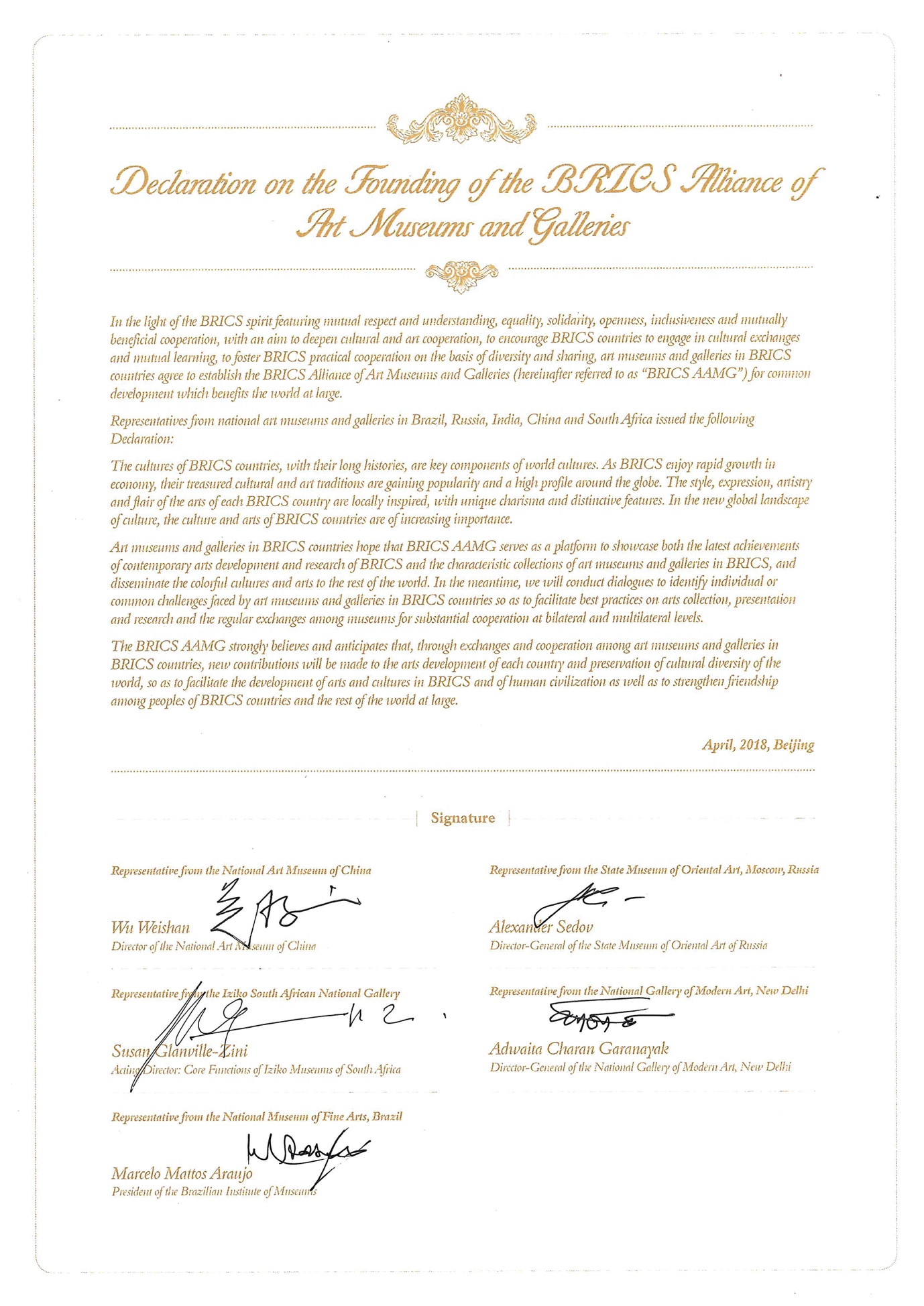 Приложение 3Онлайн-фотовыставка «Прекрасная Индия. Прекрасный Китай»
 “Dragon and Elephant Dance together for win-win outcomes”Historical Wonders of Two-Ancient Civilizations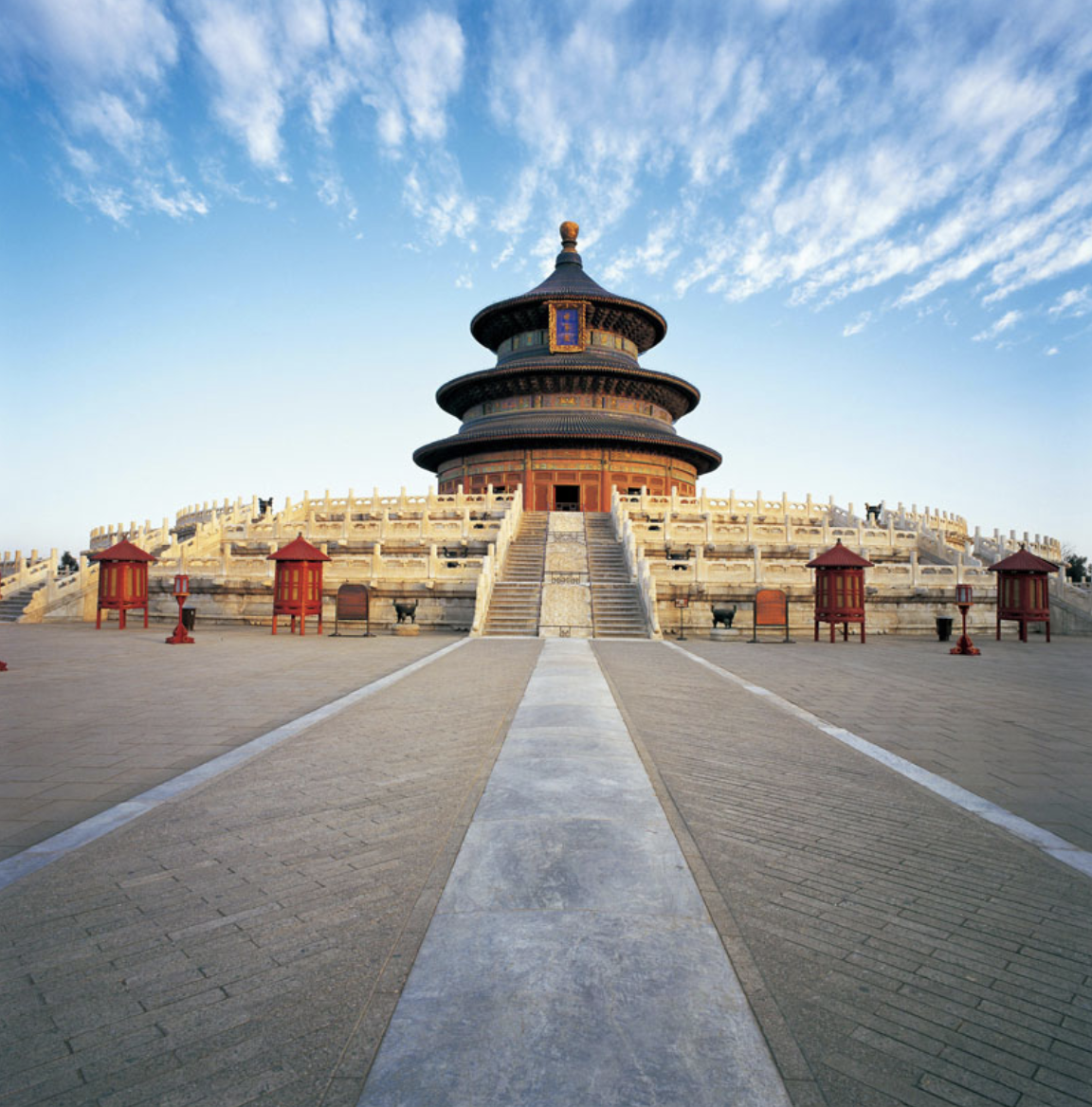 The Temple of Heaven. China 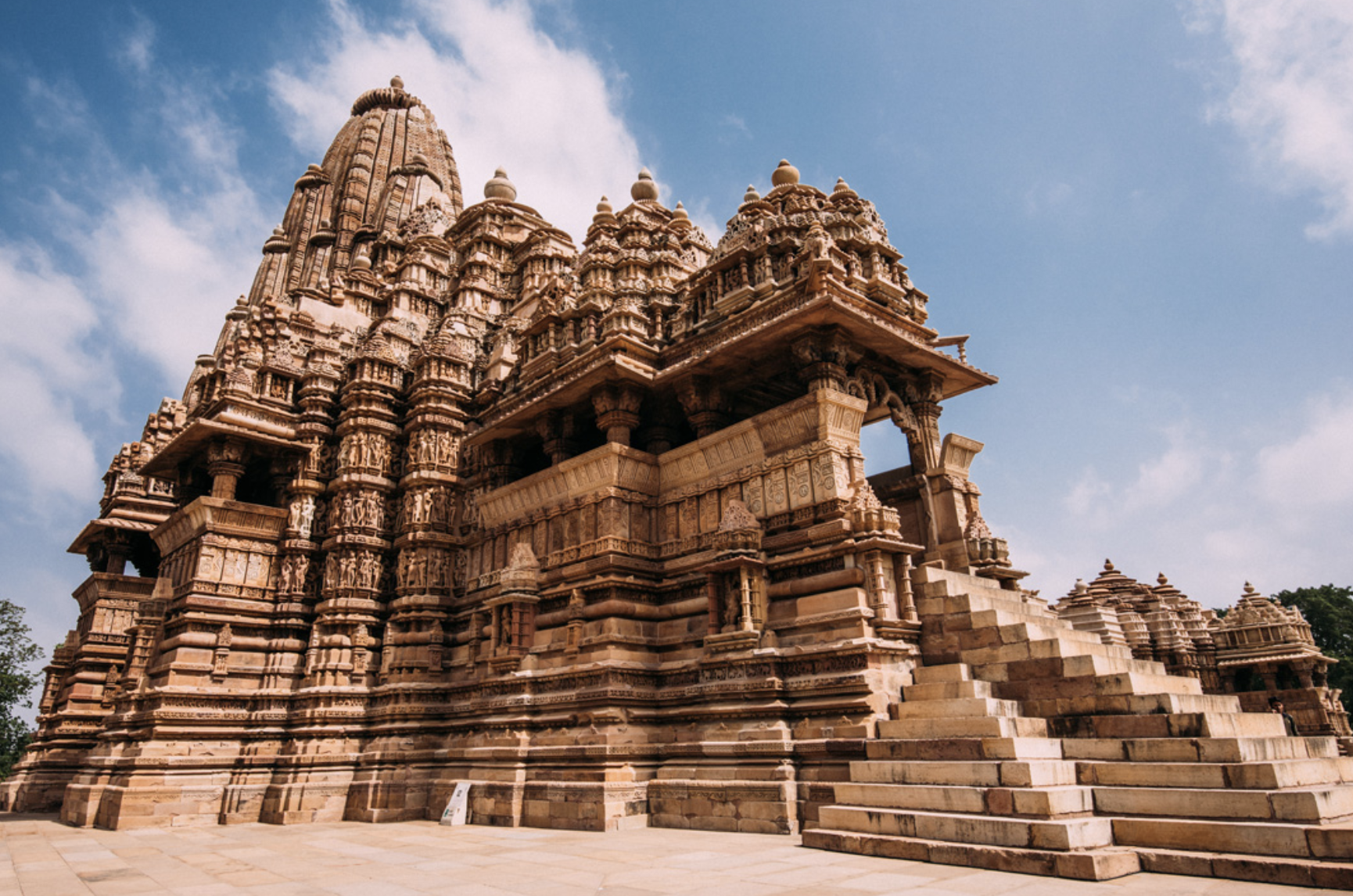 Khajuraho Group of Monuments. India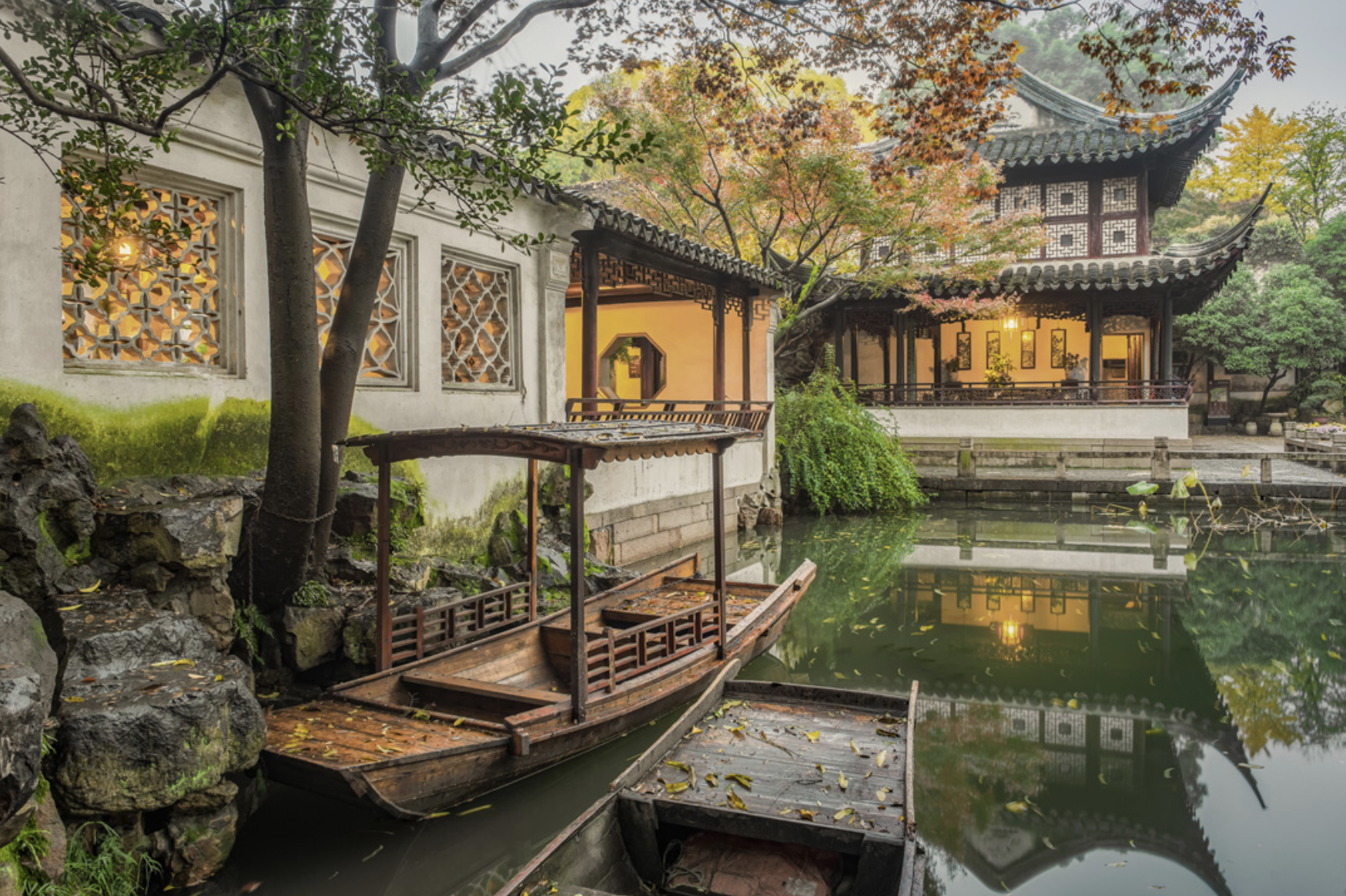 Classical Gardens of Suzhou, China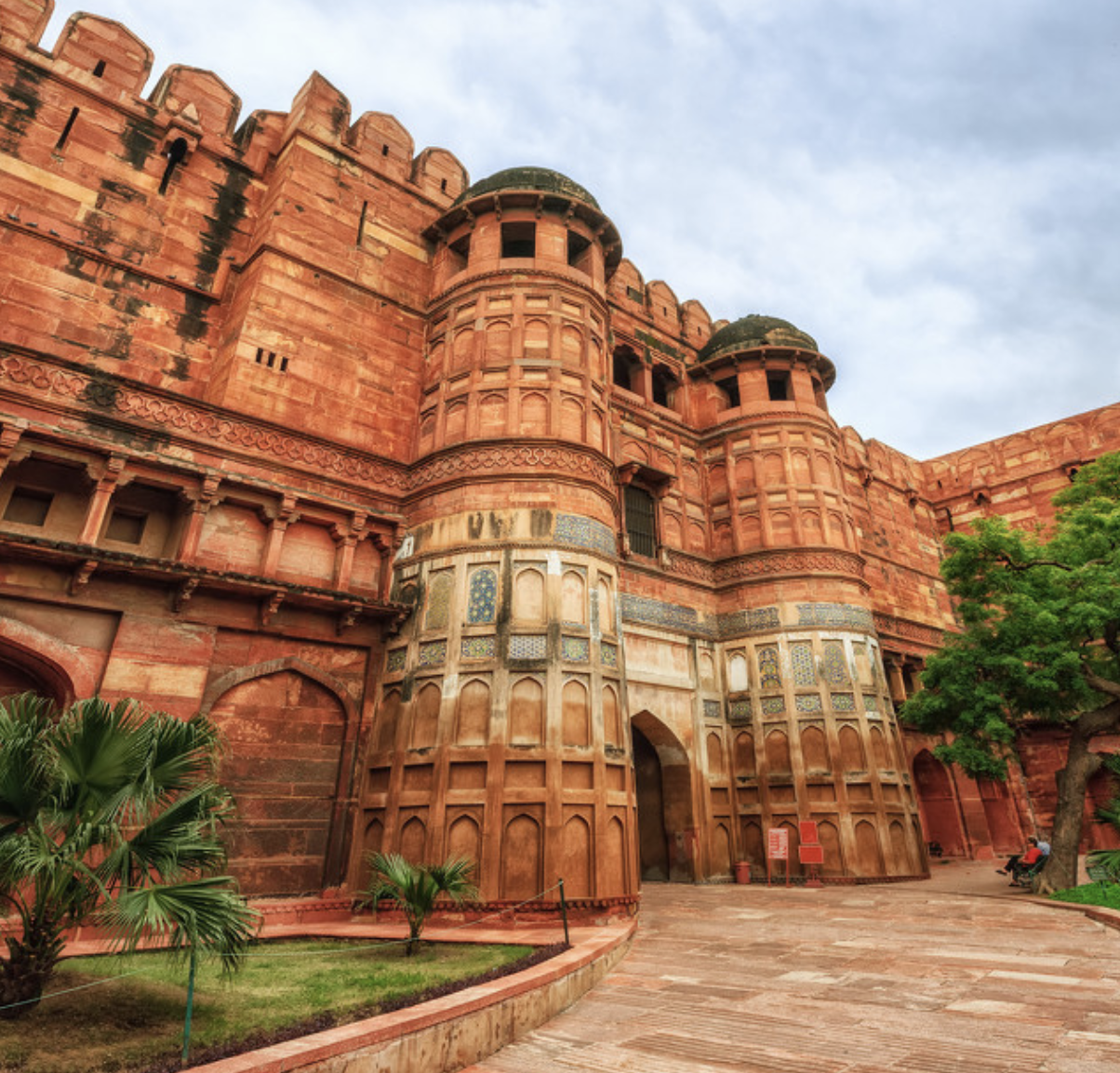 The Red Fort of Agra, IndiaAncient Civilizations Diverse Beauty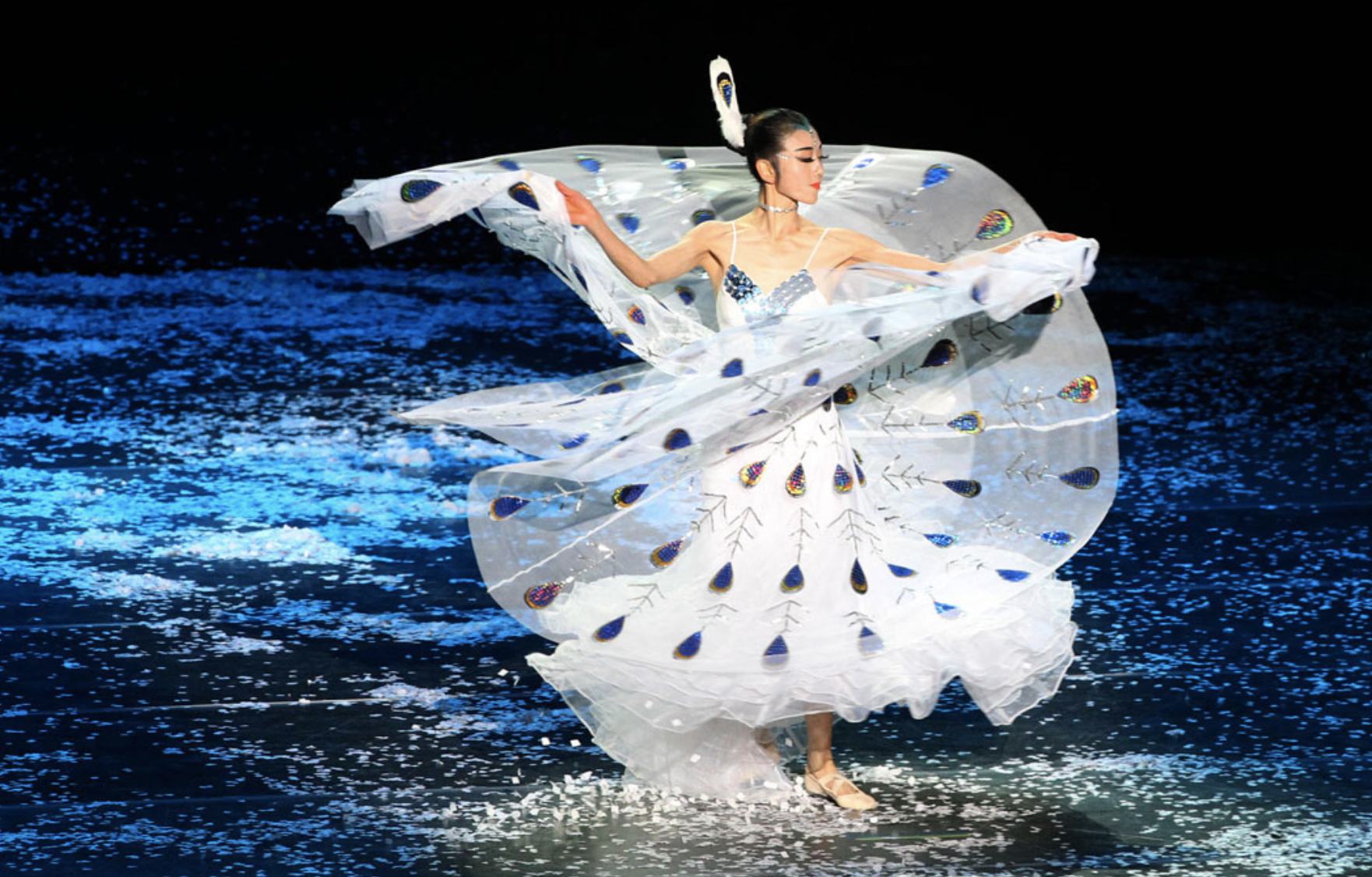 The Peacock dance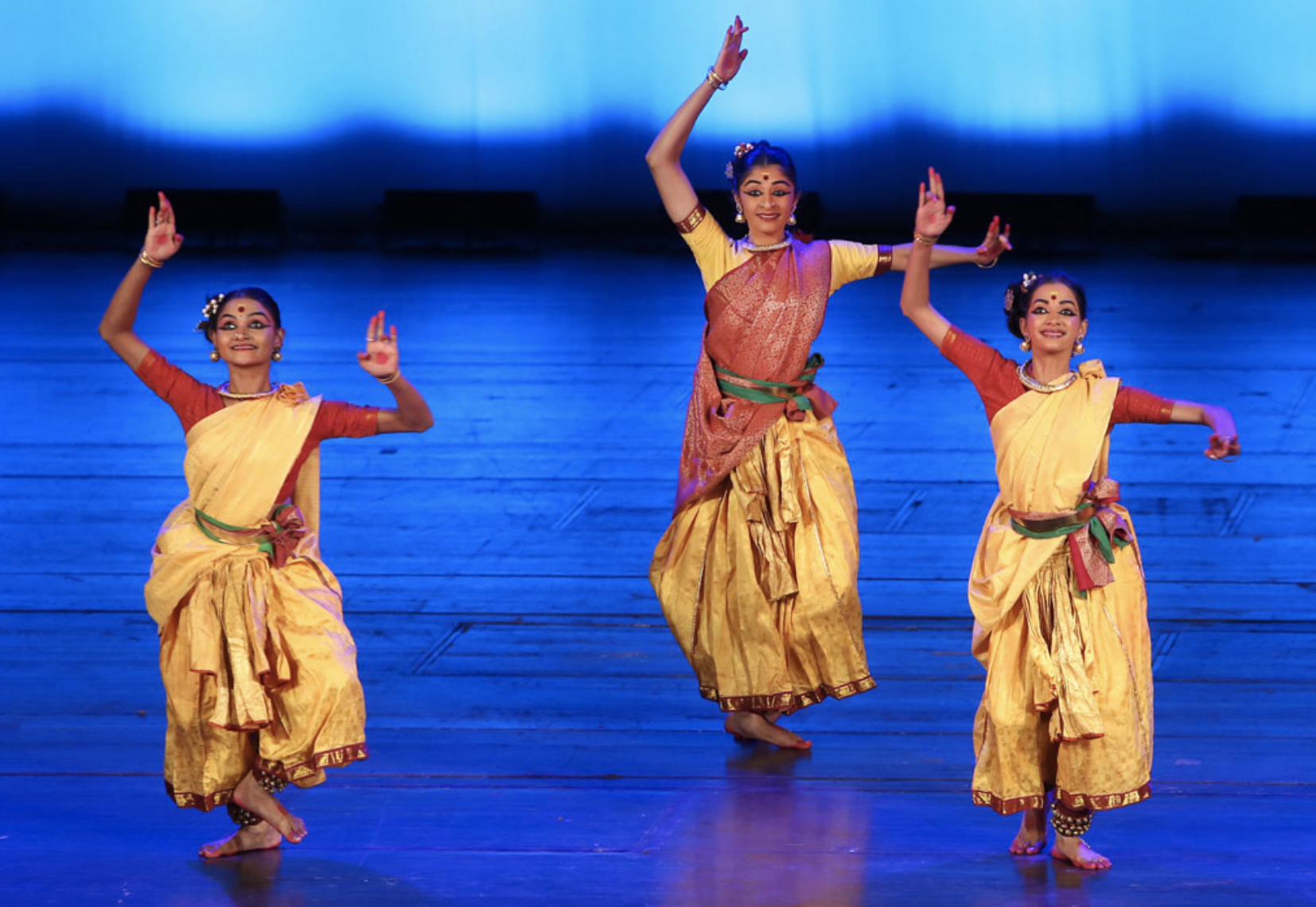 Bharatanatyam 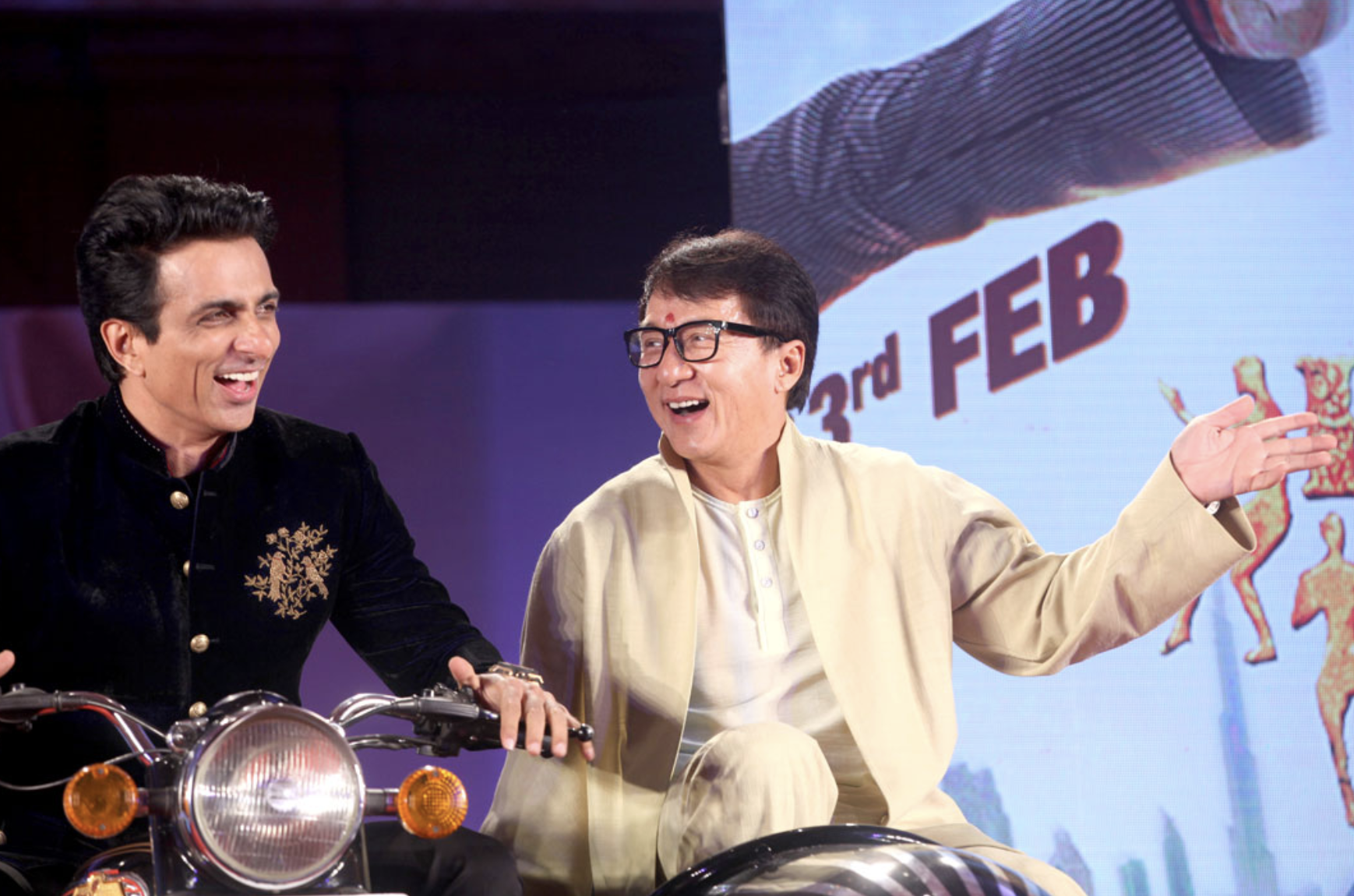 Jackie Chan and Sonu Sood at “Kong Fu Yoga” PremiereExtensive Exchanges Shared Future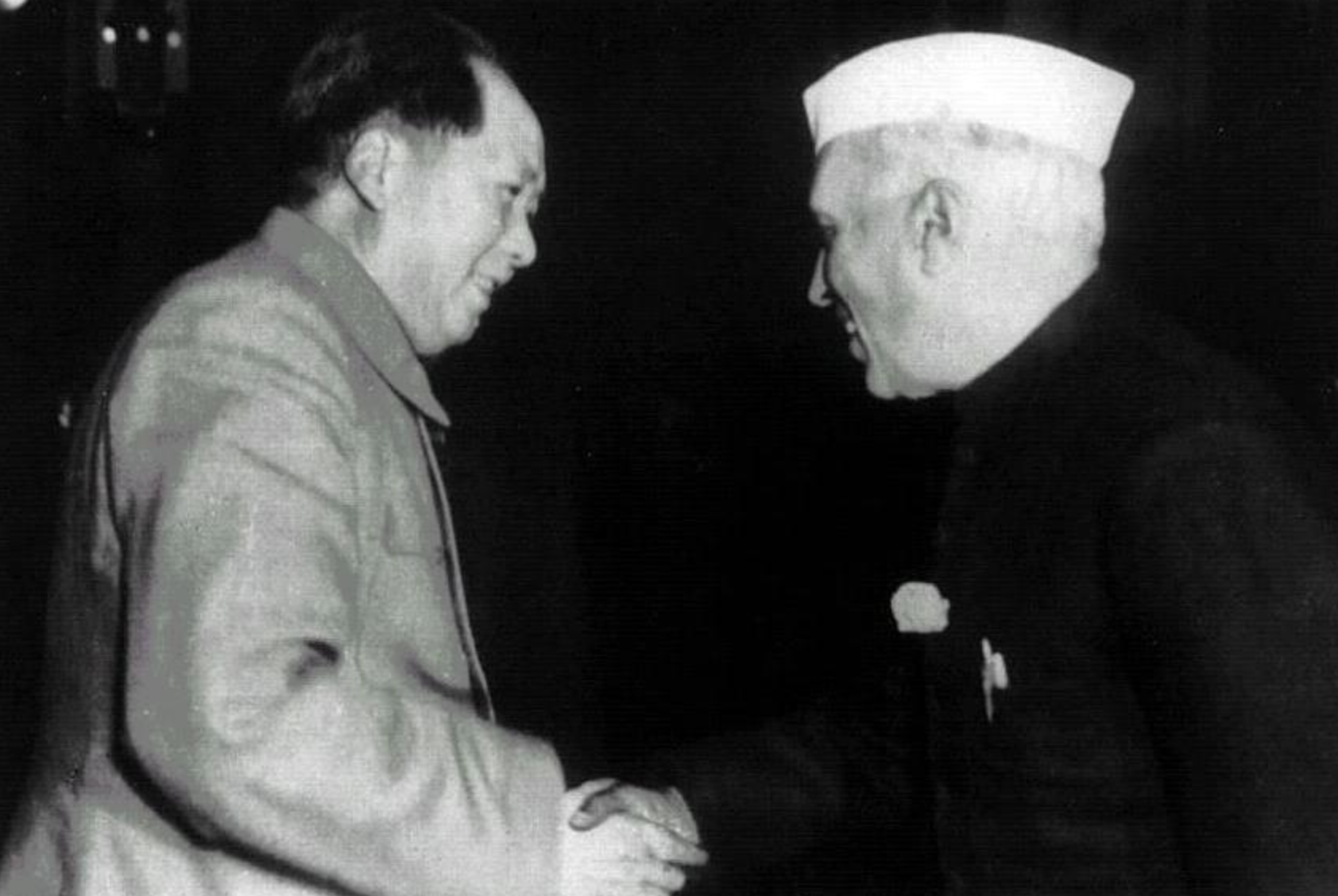 Mao Zedong and Jawaharlal Nehru April 1, 1950 (Establishment of diplomatic Relations) 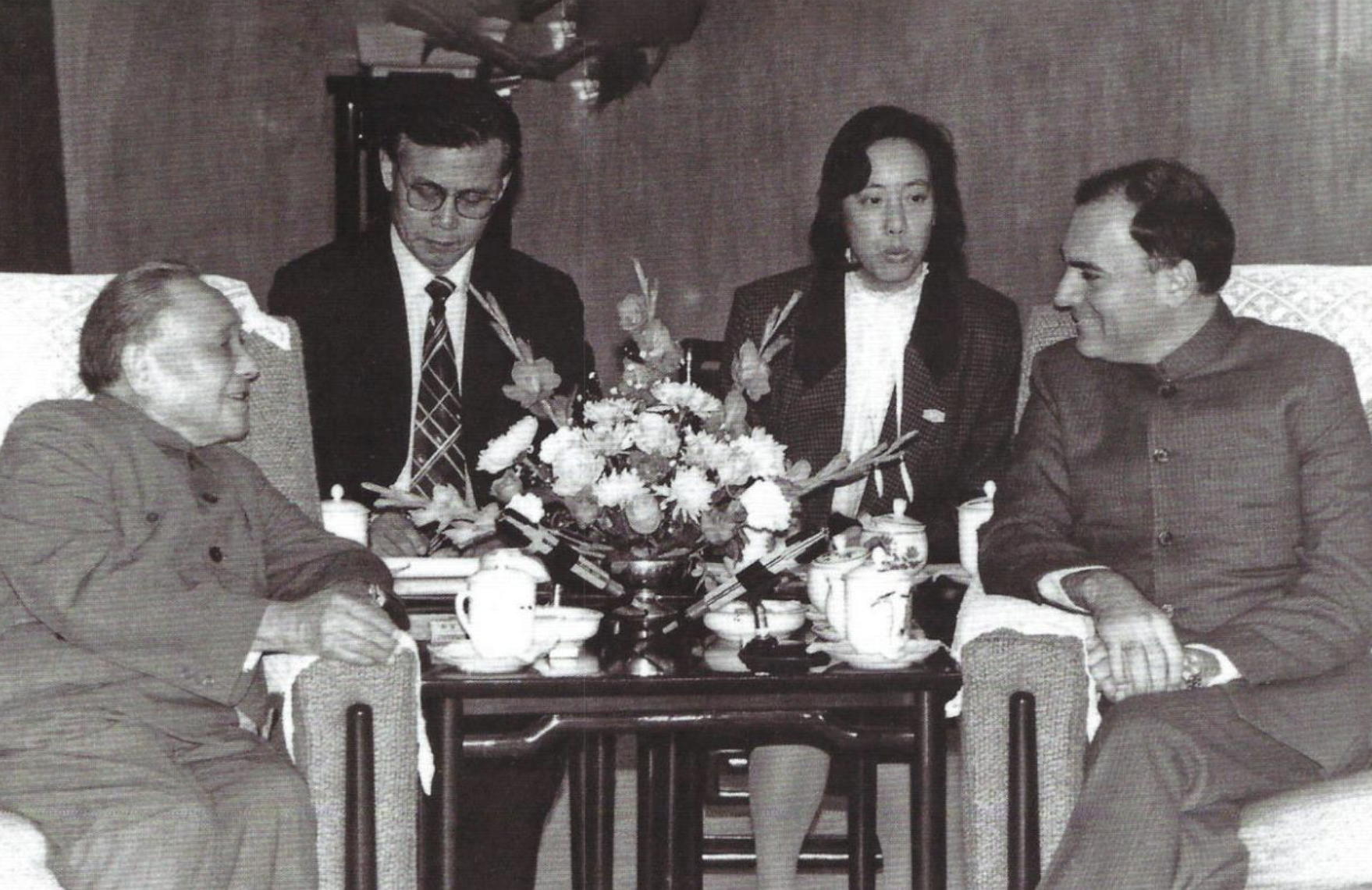 Deng Xiaoping and Rajiv Gandhi (China. December,1988)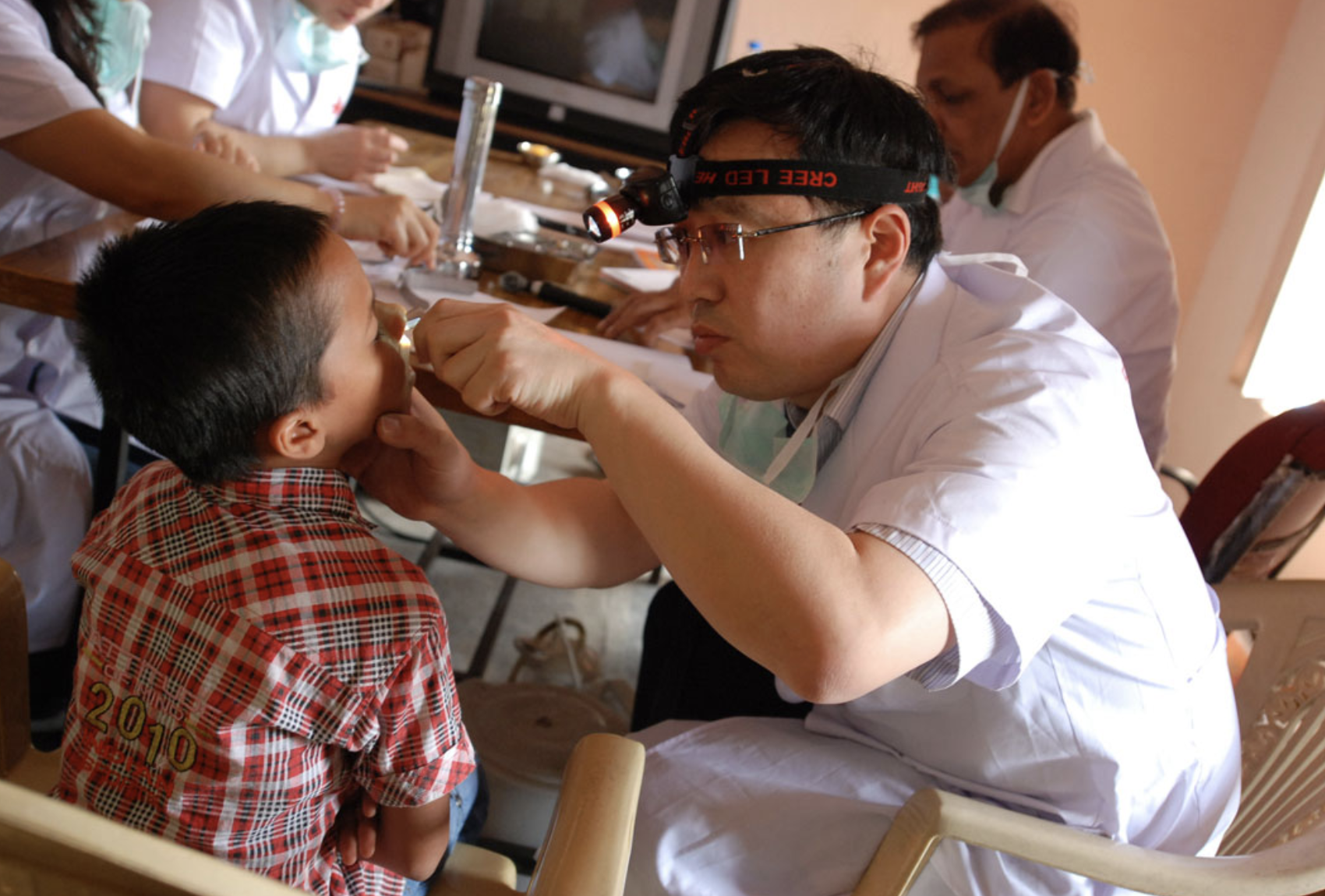 Joint Medical Mission 2010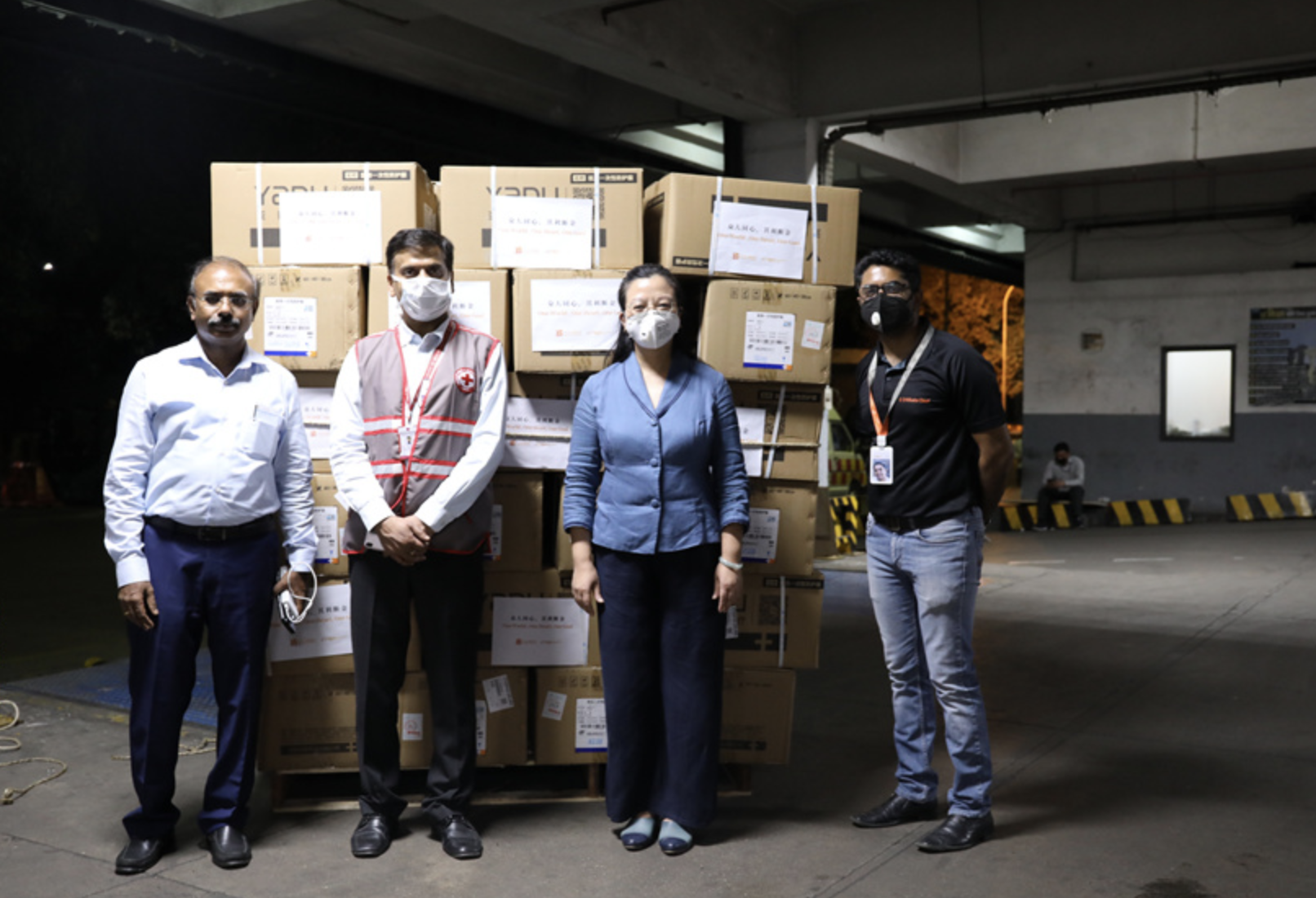 Supply of Relief materials to India. March, 2020Sharing Development Opportunities – Creating the Asian Century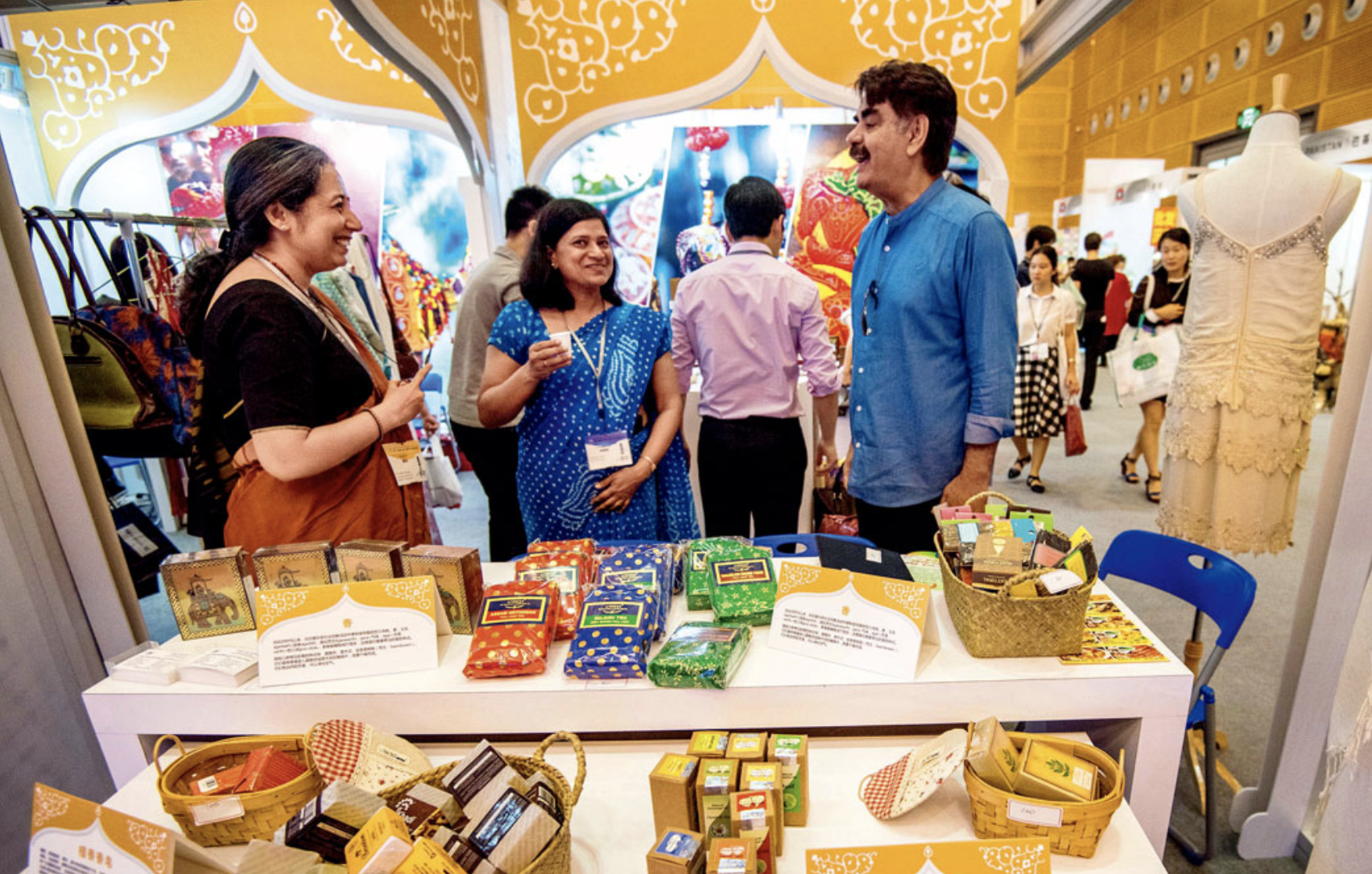 International Cultural Industries Fair. 2015Название документаПериод действия программыНаправления КомментарийПрограмма культурного обмена 1988-19901988-1990  Культура и искусство, Культурные реликвии и археология, Образование, Радио, кино и телевидение, Новости, книги и публикации, Спорт, Социальные наукиПрограмма культурного обмена 1991-19931991-1993
Культура и искусство, Образование,  Социальные науки, Книги и издательское дело, Средства массовой информации, СпортПрограмма культурного обмена 1995-19971995-1997
Культура и искусство, Образование, Социальные науки, Новости и СМИ,  юность, спортExecutive Programme of the Cultural Exchanges Between the Government of the People’s Republic of China and the Government of the Republic of India for the Year 2003-20052003-2005Культура и искусства, культурное наследие и археология, молодежь, спорт, социальные науки, СМИ* Executive Programme on Educational Cooperation and Exchange between the Ministry of Human Resource Development, Government of the Republic of India and Ministry of Education, the People's Republic of China.Programme of Cultural Exchanges between the Government of the Republic of India and the Government of the People’s Republic of China for the years 2010-20122010-2012Культура и искусство, культурное наследие, молодежь и спорт, СМИProgramme Of Cultural Exchange Between The Government Of The Republic Of India And The Government Of The People’s Republic Of China For The Years 2013-20152013-2015Культура и искусство, культурное наследие, молодежь и спорт, СМИProgramme of Cultural Exchanges between the Government of the Republic of India and the Government of the People’s Republic of China for the years 2019-20232019-2023Культура и искусство, культурное наследие*Memorandum Of Understanding On Sports Cooperation Between The Ministry Of Youth Affairs And Sports Of The Republic Of India And The General Administration Of Sport Of The People's Republic Of China2019